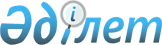 "2023 жылға арналған тыңайтқыштардың субсидияланатын түрлерінің тізбесін және тыңайтқыштарды, сатушыдан сатып алынған тыңайтқыштардың 1 тоннасына (килограмына, литріне) арналған cубсидиялар нормаларын, сондай-ақ тыңайтқыштарды (органикалық тыңайтқыштарды қоспағанда) субсидиялауға бюджеттік қаражат көлемдерін бекіту туралы" Солтүстік Қазақстан облысы әкімдігінің 2023 жылғы 10 сәуірдегі № 44 қаулысына өзгеріс енгізу туралыСолтүстік Қазақстан облысы әкімдігінің 2023 жылғы 22 қарашадағы № 216 қаулысы. Солтүстік Қазақстан облысының Әділет департаментінде 2023 жылғы 23 қарашада № 7630-15 болып тіркелді
      Солтүстік Қазақстан облысының әкімдігі ҚАУЛЫ ЕТЕДІ:
      1. "2023 жылға арналған тыңайтқыштардың субсидияланатын түрлерінің тізбесін және тыңайтқыштарды сатушыдан сатып алынған тыңайтқыштардың 1 тоннасына (литріне, килограмына) арналған субсидиялар нормаларын, сондай-ақ тыңайтқыштарды (органикалық тыңайтқыштарды қоспағанда) субсидиялауға бюджеттік қаражат көлемдерін бекіту туралы" Солтүстік Қазақстан облысы әкімдігінің 2023 жылғы 10 сәуірдегі № 44 қаулысына (Нормативтік құқықтық актілерді мемлекеттік тіркеу тізілімінде № 7469-15 болып тіркелді) мынадай өзгеріс енгізілсін:
      көрсетілген қаулының 1-қосымшасы осы қаулының қосымшасына сәйкес жаңа редакцияда жазылсын.
      2. "Солтүстік Қазақстан облысы әкімдігінің ауыл шаруашылығы және жер қатынастары басқармасы" коммуналдық мемлекеттік мекемесі Қазақстан Республикасының заңнамасында белгіленген тәртіппен қамтамасыз етсін:
      1) осы қаулыны "Қазақстан Республикасы Әділет министрлігінің Солтүстік Қазақстан облысының Әділет департаменті" республикалық мемлекеттік мекемесінде мемлекеттік тіркеуді;
      2) осы қаулыны ресми жариялағаннан кейін Солтүстік Қазақстан облысы әкімдігінің Интернет-ресурсында орналастыруды.
      3. Осы қаулының орындалуын бақылау Солтүстік Қазақстан облысы әкімінің жетекшілік ететін орынбасарына жүктелсін.
      4. Осы қаулы алғашқы ресми жарияланған күнінен бастап қолданысқа енгізіледі. 2023 жылға арналған субсидияланатын тыңайтқыштар (органикалық тыңайтқыштарды қоспағанда) түрлерінің тізбесі және тыңайтқыштардың 1 тоннасына (литріне, килограмына) арналған субсидиялар нормалары
					© 2012. Қазақстан Республикасы Әділет министрлігінің «Қазақстан Республикасының Заңнама және құқықтық ақпарат институты» ШЖҚ РМК
				
Г. Нурмухамбетов
2023 жылғы 22 қарашадағы№ 216 қаулысына қосымшаСолтүстік Қазақстаноблысы әкімдігінің2023 жылғы "10" сәуірдегі№ 44 қаулысына 1-қосымша
№ 
Субсидияланатын тыңайтқыштардың түрлері
Тыңайтқыштағы әсер етуші заттардың құрамы, %
Субсидиялар нормасы, теңге, тонна, литр, килограмм
Өлшем бірлігі
Азот тыңайтқыштары
Азот тыңайтқыштары
Азот тыңайтқыштары
Азот тыңайтқыштары
Азот тыңайтқыштары
1
Аммиак селитрасы
N-34,4
82 225,0
тонна
1
Б маркалы аммиак селитрасы
N-34,4
82 225,0
тонна
2
Құрамында азот бар аммиакты-нитратты тыңайтқыш, 33,5 %
N-33,5
136 250,0
тонна
3
Сұйық аммоний нитраты, Б маркалы
NH4NO3-52
375 000,0
тонна
4
Аммоний сульфаты
N-21, S-24
60 500,0
Тонна
4
Түйіршіктелген аммоний сульфаты
N-21, S-24
60 500,0
Тонна
4
Кристаллды аммоний сульфаты
N-21, S-24
60 500,0
Тонна
4
Түйіршіктелген В маркалы аммоний сульфаты минералды тыңайтқышы
N-21, S-24
60 500,0
Тонна
4
Түйіршіктелген В маркалы аммоний сульфаты (күкірт қышқылды аммоний)
N-21, S-24
60 500,0
Тонна
4
Аммоний сульфаты – жанама өнім (В маркалы)
N-21, S-24
60 500,0
Тонна
4
Аммоний сульфаты, SiB маркасы (модификацияланған минералды тыңайтқыш)
N-21, S-24
60 500,0
Тонна
4
Аммоний сульфаты +BMZ
N-21, S-24, B-0,018, Mn-0,030, Zn-0,060
60 500,0
Тонна
4
Аммоний сульфаты 21%N+24%S
N-21, S-24
60 500,0
Тонна
4
Тукоқоспа 20:2:0 (түйіршіктелген аммоний сульфаты)
N-20, Р-2, S-24
60 500,0
Тонна
4
Тукоқоспа 20:5:0 (түйіршіктелген аммоний сульфаты) 
N-20, Р-5, S-24
60 500,0
Тонна
5
Сульфонитрат NS 30:7
N-30, S-7
188 000,0
тонна
6
Карбамид
N- 46,2
127 600,0
тонна
6
Б маркалы карбамид
N- 46,2
127 600,0
тонна
6
Б маркалы карбамид
N- 46
127 600,0
тонна
6
Карбамид, SiB маркалы (модификацияланған минералды тыңайтқыш)
N- 46,2
127 600,0
тонна
6
Карбамид+BMZ
N-46,2, B-0,018, Cu-0,03, Mn-0,030, Zn-0,060
127 600,0
тонна
6
Карбамид+BCMZ
N-46,2, B-0,02, Cu-0,03, Mn-0,030, Zn-0,060
127 600,0
тонна
6
Карбамид ЮТЕК
N-46,2
127 600,0
тонна
7
Сұйық тыңайтқыш КАС+
N-28-34, K2O-0,052, SO3-0,046, Fe-0,04
132 500,0
тонна
7
КАС-32 маркалы сұйық азот тыңайтқышы
N- 32
132 500,0
тонна
7
Сұйық азот тыңайтқышы (КАС)
N аммонийлі –6,8 кем емес, 
N нитратты - 6,8 кем емес, 
N амидті –13,5 кем емес
132 500,0
тонна
7
Сұйық азот тыңайтқышы (КАС)
N-32
132 500,0
тонна
7
Сұйық азот тыңайтқышы КАС
N-32
132 500,0
тонна
7
КАС- 28 маркалы сұйық азот тыңайтқышы
N - 28
132 500,0
тонна
7
КАС- 30 маркалы сұйық азот тыңайтқышы
N - 30
132 500,0
тонна
8
Азот-әктас тыңайтқышы
N - 27, Са - 5-6, Mg-3-4
155 325,0
тонна
9
Сoten азот тыңайтқышы
N-42, N-NH2-42
1 325 000,0
тонна
Фосфорлы тыңайтқыштар
Фосфорлы тыңайтқыштар
Фосфорлы тыңайтқыштар
Фосфорлы тыңайтқыштар
Фосфорлы тыңайтқыштар
10
 "Б" маркалы суперфосфат минералды тыңайтқыш
P2О5-15, К2О-2
45 400,0
тонна
10
 "А" маркалы суперфосфат (аммонизацияланған суперфосфат (ASSP))
P2О5-15, К2О-2
45 400,0
тонна
11
Шилісай кен орнының фосфоритті концентраты және ұны 
P2O5-17
14 732,15
тонна
12
Haifa UP, фосфат несепнәрі
 (17.5-44-0)
N-17,5, Р2О5-44
424,0
килограмм
12
Кешенді тыңайтқыш Growfert маркасы: 18-44-0 (UP)
N - 18%, P2O5 -44%
424,0
килограмм
13
Аммофос
N-10, P- 46
86 500,0
тонна
13
Аммофос
N-12, P-52
86 500,0
тонна
13
Аммофос маркасы 12-52
N-12, P- 52
86 500,0
тонна
13
Аммофос маркасы 12-52
N-12, P- 52
86 500,0
тонна
13
Аммофоc 12:52, маркасы SiB (модификацияланған
 минералды тыңайтқыш)
N-12, P- 52
86 500,0
тонна
13
Аммофос 12:52+B
N-12, P-52, B-0,03
86 500,0
тонна
13
Аммофос 12:52+Zn
N-12, P-52, Zn-0,21
86 500,0
тонна
13
Аммофос 12:52+ВMZ
N-12, P-52, B-0,018, Mn-0,030, Zn-0,06
86 500,0
тонна
13
Аммофос плюс
N-10, P-48, MgO-2, S -2
86 500,0
тонна
13
Тукоқоспа маркасы: 10:46:0
N-10, P-46
86 500,0
тонна
13
Аммофос, маркасы 12:39
N 12, P 39
86 500,0
тонна
13
Аммофос, маркасы 11:42
N-11, P-42
86 500,0
тонна
13
Аммофос, маркасы 10:39
N-10, P-39
86 500,0
тонна
13
Аммофос маркасы 10:36
N-10, P-36
86 500,0
тонна
13
Аммофос маркасы 10:33
N-10, P-33
86 500,0
тонна
Калийлі тыңайтқыштар
Калийлі тыңайтқыштар
Калийлі тыңайтқыштар
Калийлі тыңайтқыштар
Калийлі тыңайтқыштар
14
Хлорлы калий
K2О-60
103 250,0
тонна
14
Хлорлы калий, SiB маркалы (модификацияланған минералды тыңайтқыш)
K2O-60
103 250,0
тонна
14
Хлорлы калий
K2O-45
103 250,0
тонна
14
Growfert кешенді тыңайтқыш маркасы: 
0-0-61 (KCl)
K2O-61%
103 250,0
тонна
15
Калий сульфаты
K2O-50
250 750,0
тонна
15
Күкірт қышқылды калий, SiB маркалы (модификацияланған минералды тыңайтқыш)
K2O-50
250 750,0
тонна
15
Күкіртқышқылды калий (калий сульфаты) тазартылған
K2O-53, SO3- 45
250 750,0
тонна
15
Калий сульфаты (Krista SOP)
K2O-52, SO3- 45
250 750,0
тонна
15
Калий сульфаты (Yara Tera Krista SOP)
K2O-52, SO3- 45
250 750,0
тонна
15
Калий сульфаты
K2O-51, SO3- 45
250 750,0
тонна
15
Калий сульфаты
K2O-52, SO3- 45
250 750,0
тонна
15
Калий сульфаты
K2O-51, SO4- 46
250 750,0
тонна
15
Минералды тыңайтқыш тазартылған калий сульфаты (калий сульфаты) 
K2О-53, S-18
250 750,0
тонна
15
 Калий сульфаты 
K2О-53, S-18
250 750,0
тонна
15
Еритін калий 
сульфаты
K2O-51,5, SO4-56
250 750,0
тонна
15
Growfert маркалы кешенді тыңайтқыш: 0-0-51 (SOP)
K2O-51%, SO3-47%
250 750,0
тонна
16
ФЕРТИМ кешенді минералды тыңайтқыш (КМУ ФЕРТИМ) маркасы KMg (Fertim KMg 55:5)
K2O-55, MgO-5
163 250,0
тонна
Күрделі тыңайтқыштар
Күрделі тыңайтқыштар
Күрделі тыңайтқыштар
Күрделі тыңайтқыштар
Күрделі тыңайтқыштар
17
Фосфорлы-калийлі тыңайтқыш
Р-26%, К-5%
25 750,0
тонна
18
Карбамид агрохимикаты күкіртпен маркасы С 12
N-33, S-12
224 150,0
тонна
18
Карбамид агрохимикаты күкіртпен маркасы С 7,5
N-35, S-7
224 150,0
тонна
18
Карбамид агрохимикаты күкіртпен маркасы С 4
N-40, S-4
224 150,0
тонна
19
Кешенді сұйық тыңайтқыштар (КСТ) маркасы 11-37
N-11, Р-37
135 750,0
тонна
19
Кешенді сұйық тыңайтқыш (КСТ)
N-11, Р-37
135 750,0
тонна
19
Кешенді сұйық тыңайтқыштар (КСТ) маркасы 10-34
N-10, Р-34
135 750,0
тонна
20
15:15:15 маркалы азотты-фосфорлы-калийлі тыңайтқыш
N-15, P-15, K-15
146 428,57
тонна
20
15:15:15 маркалы нитроаммофоска
N-15, P-15, K-15
146 428,57
тонна
20
Нитроаммофоска (азофоска) маркалы NPK 15:15:15
N-15, P-15, K-15
146 428,57
тонна
20
15:15:15 маркалы азотты-фосфорлы-калийлі тыңайтқыш
N-15, P-15, K-15
146 428,57
тонна
20
Азот-фосфор-калий кешенді тыңайтқыш (диаммофоска), маркалы 15:15:15
N 15 P 15 K 15
146 428,57
тонна
20
Нитроаммофоска 15:15:15, SiB маркалы (модификацияланған минералды тыңайтқыш)
N 15 P 15 K 15
146 428,57
тонна
20
Азотты-фосфорлы-калийлі тыңайтқыш, маркалы 16:16:16
N 16 P 16 K 16
146 428,57
тонна
20
16:16:16 маркалы нитроаммофоска (азофоска) NPK
N-16, P-16, K-16
146 428,57
тонна
20
Нитроаммофоска 16:16:16, SiB маркалы (модификацияланған минералды тыңайтқыш)
N- 16, P-16, K-16
146 428,57
тонна
20
17:17:17 маркалы нитроаммофоска
N- 17, P-17, K-17
146 428,57
тонна
20
Жақсартылған түйіршікті метрикалық құрамды нитроаммофоска
N- 16, P-16, K-16
146 428,57
тонна
20
16:16:16 маркалы жақсартылған түйіршікті метрикалық құрамды нитроаммофоска
N- 16, P-16, K-16
146 428,57
тонна
20
Азотты-фосфорлы-калийлі тыңайтқыш, 7:7:7 маркалы
N- 7, P-7, K-7
146 428,57
тонна
20
8:24:24 маркалы жақсартылған түйіршікті метрикалық құрамды нитроаммофоска
N- 8, P-24, K-24
146 428,57
тонна
20
Азотты-фосфорлы-калийлі тыңайтқыш, NPK-плюс 9:20:20 маркалы
N- 9, P-20, K-20
146 428,57
тонна
20
Азотты-фосфорлы-калийлі тыңайтқыш, 9:25:25 диаммофоска маркалы
N- 9, P-25, K-25
146 428,57
тонна
20
Азотты-фосфорлы-калийлі тыңайтқыш, 10:20:20 маркалы
N- 10, P-20, K-20
146 428,57
тонна
20
17:0,1:28 маркалы жақсартылған түйіршікті метрикалық құрамды нитроаммофоска
N- 17, P-0,1, K-28
146 428,57
тонна
20
21:0,1:21 маркалы жақсартылған түйіршікті метрикалық құрамды нитроаммофоска
N- 21, P-0,1, K-21
146 428,57
тонна
20
15:24:16 маркалы жақсартылған түйіршікті метрикалық құрамды нитроаммофоска
N- 15, P-24, K-16
146 428,57
тонна
20
Нитроаммофоска (азофоска) NPK 16:16:8 маркалы
N-16, P-16, K-8
146 428,57
тонна
20
10:26:26 диаммофоска маркалы азотты-фосфорлы-калийлі тыңайтқыш
N 10 P 26 K 26
146 428,57
тонна
20
Азотты-фосфорлы-калийлі тыңайтқыш, NPK-1 маркалы (диаммофоска)
N 10 P 26 K 26
146 428,57
тонна
20
10:26:26 диаммофоска маркалы азотты-фосфорлы-калийлі тыңайтқыш, NPK-1 (диаммофоска)
N 10 P 26 K 26
146 428,57
тонна
20
10:26:26 диаммофоска маркалы азотты-фосфорлы-калийлі тыңайтқыш, NPK-1 (диаммофоска)
N 10 P 26 K 26
146 428,57
тонна
20
Азотты-фосфорлы-калийлі тыңайтқыш, 10:26:26 маркалы
N 10 P 26 K 26
146 428,57
тонна
20
Азотты-фосфорлы-калийлі тыңайтқыш (диаммофоска), 10:26:26 маркалы
N 10 P 26 K 26
146 428,57
тонна
20
10:26:26 маркалы нитроаммофоска
N 10 P 26 K 26
146 428,57
тонна
20
FertiM NPK 10:26:26 маркалы ФЕРТИМ аралас минералды тыңайтқыш
N - 10, P2O5 - 26, К2О - 26
146 428,57
тонна
20
Азотты-фосфорлы-калийлі тыңайтқыш, 10:20:20 маркалы
N 10 P 20 K 20
146 428,57
тонна
20
Азотты-фосфорлы-калийлі тыңайтқыш, 12:32:12 маркалы
N-12 P-32 K-12
146 428,57
тонна
20
Азотты-фосфорлы-калийлі тыңайтқыш, 13:19:19 маркалы
N-13, P-19, K-19
146 428,57
тонна
20
Азотты-фосфорлы-калийлі тыңайтқыш, 8:20:30 маркалы
N-8, P-20, K-30
146 428,57
тонна
20
Азотты-фосфорлы-калийлі тыңайтқыш, 8:20:30 маркалы
N-8, P-20, K-30
146 428,57
тонна
20
Азотты-фосфорлы-калийлі тыңайтқыш, 8:19:29 маркалы
N-8, P-19, K-29
146 428,57
тонна
20
NPK 13:13:24 маркалы нитроаммофоска (азофоска)
N-13, P-13, K-24
146 428,57
тонна
20
19:4:19 маркалы нитроаммофоска 
N-19, P-4, K-19
146 428,57
тонна
20
21:1:21 маркалы нитроаммофоска
N-21, P-1, K-21
146 428,57
тонна
20
23:13:8 маркалы нитроаммофоска
N-23, P-13, K-8
146 428,57
тонна
21
16:16:16+В маркалы нитроаммофоска NPK
N- 16, P-16, K-16, B-0,03
145 089,0
тонна
21
16:16:16+Zn маркалы нитроаммофоска NPK
N- 16, P-16, K-16, Zn-0,21
145 089,0
тонна
21
16:16:16+BMZ маркалы нитроаммофоска NPK
N- 16, P-16, K-16, B-0,018, Mn-0,03, Zn-0,06
145 089,0
тонна
21
16:16:16+BCMZ маркалы нитроаммофоска NPK
N- 16, P-16, K-16, B-0,02, Cu-0,03, Mn-0,030, Zn-0,060
145 089,0
тонна
21
NPK 20:10:10+S+Zn маркалы нитроаммофоска (азофоска) 
N 20, P 10, K 10, Zn-0,21 
145 089,0
тонна
21
NPK(S) 8:20:30(2) маркалы құрамында күкірті бар азотты-фосфорлы-калийлі тыңайтқыш 
N-8, P-20, K-30, S-2
145 089,0
тонна
21
NPKS-8 маркалы азотты-фосфорлы-калийлі тыңайтқыш
N-8, P-20, K-30, S-2
145 089,0
тонна
21
NPK 20:10:10+S маркалы нитроаммофоска (азофоска) 
N-20, P-10, K-10, S-4
145 089,0
тонна
21
NPK(S) 15:15:15(10) маркалы құрамында күкірті бар азотты-фосфорлы-калийлі тыңайтқыш
N-15, P-15, K-15, S-10
145 089,0
тонна
21
NPK 27:6:6+S маркалы нитроаммофоска (азофоска) 
N-27, P-6, K-6, S-2,6
145 089,0
тонна
21
NPК(S)13:17:17(6) маркалы құрамында күкірті бар азотты-фосфорлы-калийлі тыңайтқыш
N-13, P-17, K-17, S-6
145 089,0
тонна
21
NPК(S) 13:17:17(6)+0,15В+0,6Zn маркалы құрамында күкірті бар азотты-фосфорлы-калийлі тыңайтқыш
N-13, P-17, K-17, S-6, В-0,15, Zn-0,6
145 089,0
тонна
21
14:14:23 маркалы нитроаммофоска 
N-14, P-14, K-23, S-1,7, Ca-0,5, Mg-0,9
145 089,0
тонна
21
23:13:8 маркалы нитроаммофоска
N-23, P-13, K-8, S-1, Ca-0,5, Mg-0,4
145 089,0
тонна
21
10:26:26 маркалы нитроаммофоска 
N-10, P-26, K-26, S-1, Ca-0,8, Mg-0,8
145 089,0
тонна
21
Азотты-фосфорлы-калийлі тыңайтқыш, диаммофоска NPK 10:26:26+B маркалы
N-10, P-26, K-26, S-2, B-0,03
145 089,0
тонна
21
Азотты-фосфорлы-калийлі тыңайтқыш, диаммофоска NPK 10:26:26+Zn маркалы
N-10, P-26, K-26, S-2, Zn-0,21
145 089,0
тонна
21
Азотты-фосфорлы-калийлі тыңайтқыш, диаммофоска NPK 10:26:26+BMZ маркалы
N-10, P-26, K-26, S-2, B-0,018, Mn-0,03, Zn-0,06
145 089,0
тонна
21
Азотты-фосфорлы-калийлі тыңайтқыш, диаммофоска NPK 10:26:26+ BCMZ маркалы
N-10, P-26, K-26, S-2, B-0,02, Mn-0,03, Zn-0,06, Cu-0,03
145 089,0
тонна
21
Нитроаммофоска (азофоска), NPK 20:10:10+S+B маркалы
N 20, P 10, K 10, S-4, B-0,03 
145 089,0
тонна
21
Нитроаммофоска (азофоска), NPK 20:10:10+S+BMZ маркалы
N-20, P-10, K-10, S-4, B-0,018, Mn-0,03, Zn-0,06
145 089,0
тонна
21
Нитроаммофоска (азофоска), NPK 20:10:10+S+BCMZ маркалы
N-20, P-10, K-10, S-4, B-0,02, Mn-0,03, Zn-0,06, Cu-0,03 
145 089,0
тонна
21
Жақсартылған түйіршікті метрикалық құрамды нитроаммофоска
N-16, P-16, K-16, S-2, Ca-1, Mg-0,6
145 089,0
тонна
21
16:16:16 маркалы жақсартылған түйіршікті метрикалық құрамды нитроаммофоска
N-16, P-16, K-16, S-2, Ca-1, Mg-0,6
145 089,0
тонна
21
8:24:24 маркалы жақсартылған түйіршікті метрикалық құрамды нитроаммофоска
N-8, P-24, K-24, S-2, Ca-1, Mg-0,6
145 089,0
тонна
21
17:0,1:28 маркалы жақсартылған түйіршікті метрикалық құрамды нитроаммофоска
N-17, P-0,1, K-28, S-0,5, Ca-0,5, Mg-0,5
145 089,0
тонна
21
21:0,1:21 маркалы жақсартылған түйіршікті метрикалық құрамды нитроаммофоска
N-21, P-0,1, K-21, S-2, Ca-1, Mg-0,6
145 089,0
тонна
21
15:24:16 маркалы жақсартылған түйіршікті метрикалық құрамды нитроаммофоска
N-15, P-24, K-16, S-2, Ca-1, Mg-0,6
145 089,0
тонна
21
Нитроаммофоска, 14:14:23 маркалы
N-14, P-14, K-23, S-1,7, Ca-0,5, Mg-0,9
145 089,0
тонна
22
NP+S=20:20+14 маркалы құрамында күкірті бар азотты-фосфорлы тыңайтқыш
N-20, P-20, S-14
75 000,0
тонна
22
20:20 маркалы құрамында күкірті бар азотты-фосфорлы тыңайтқыш
N-20, P-20, S-14
75 000,0
тонна
22
20:20 маркалы құрамында күкірті бар азотты-фосфорлы тыңайтқыш
N-20, P-20, S-8-14
75 000,0
тонна
22
Құрамында күкірті бар азотты-фосфорлы тыңайтқыш, SiB маркалы (модификацияланған минералды тыңайтқыш)
N-20, P-20, S-14
75 000,0
тонна
22
NPS (N-20, P-20 +S-14) маркалы ФЕРТИМ (КМУ ФЕРТИМ) кешенді минералды тыңайтқыш
N-20, P-20, S-14
75 000,0
тонна
22
Құрамында күкірті бар азотты-фосфорлы тыңайтқыш
N-20, P2О5-20 + S-14
75 000,0
тонна
22
NP+S=16:20+12 маркалы құрамында күкірті бар азотты-фосфорлы тыңайтқыш
N-16, P-20, S-12
75 000,0
тонна
22
Cульфоаммофос 
N-16, P-20, S-12
75 000,0
тонна
22
16:20:12 маркалы сульфоаммофос
N-16, P-20, S-12
75 000,0
тонна
22
Сульфоаммофос 
N-16, P-16, S-10
75 000,0
тонна
23
Құрамында күкірті бар күрделі азот-фосфорлы тыңайтқыш, 20:20+В маркалы
N-20, P-20, S-14, B-0,03
204 250,0
тонна
23
Құрамында күкірті бар күрделі азот-фосфорлы тыңайтқыш, 20:20+ВMZ маркалы
N-20, P-20, S-14, B-0,018, Mn-0,030, Zn-0,060
204 250,0
тонна
23
Құрамында күкірті бар күрделі азот-фосфорлы тыңайтқыш, 20:20+Zn маркалы
N-20, P-20, S-14, Zn-0,21
204 250,0
тонна
23
Құрамында күкірті бар күрделі азот-фосфорлы тыңайтқыш, 20:20+BCMZ маркалы
N-20, P-20, S-14, B-0,02, Cu-0,03, Mn-0,030, Zn-0,060
204 250,0
тонна
24
А, Б, В маркалы құрамында күкірті бар (NPS-тыңайтқыш) азот-фосфорлы тыңайтқыш, ұнтақ тәрізді
 NH4 - кемінде 6%; 
Р2О5-11,0; SO3-15.0; СаО-14,0; MgO-0,25
124 327,0
тонна
25
Арнайы суда еритін, А маркалы Моноаммонийфосфат
N-12, P2О5-61 
475 000,0
тонна
25
Моноаммонийфосфат
P2О5-61, N 12 
475 000,0
тонна
25
Тазартылған Моноаммонийфосфат
N-12%, P2O-61%
475 000,0
тонна
25
Growfert Кешенді тыңайтқыш маркасы: 12-61-0 (MAP)
N - 12%, P2O5 -61%
475 000,0
тонна
26
Монофосфат калий агрохимикаты
P 52 K 34 
700 000,0
тонна
26
Монокалийфосфат
P2O-52, K20-34
700 000,0
тонна
26
Монокалийфосфат (МКР)
P2O-52, K20-34,4
700 000,0
тонна
26
Haifa Монофосфат калий 
P2O5-52, K20-34
700 000,0
тонна
26
Growfert Кешенді тыңайтқыш маркасы: 0-52-34 (MKP)
P2O5 -52%, K2O – 34%
700 000,0
тонна
27
NPS (N-9, P-14 + S-10) маркалы ФЕРТИМ (КМУ ФЕРТИМ) кешенді минералды тыңайтқыш
N-9, P-14, S-10
190 000,0
тонна
Микротыңайтқыштар
Микротыңайтқыштар
Микротыңайтқыштар
Микротыңайтқыштар
Микротыңайтқыштар
28
Күрделі-аралас микроэлементтері бар "Биобарс-М" биотыңайтқышы
N – 2-5 %; P2O5 – 0,66–1,6 %; К2О – 2–5 %; S – 0,65–1,65 %, B - 0,10; Fe2O3 - 0,15; Co - 0,02; Mn - 0,15; Cu - 0,10; Mo - 0,01; Zn - 0,10 
2 232,14
литр
29
YaraLiva Calcinit (кальций нитраты) тыңайтқышы
N- 15,5, NH4-1,1, NO3-14,4, CaO-26,5
187 500,00
тонна
29
YaraLivaТМ CALCINIT кальций нитраты
N- 15,5, NH4-1,1, NO3-14,4, CaO-26,5
187 500,00
тонна
29
YaraLiva CALCINIT (кальций селитрасы)
N- 15,5, NH4-1,1, NO3-14,4, CaO-26,5
187 500,00
тонна
29
Құнарлы кальций нитраты (Haifa-Cal Prime)
N-17, N-NО3-16,7, CaO-33; Ca-23,5
187 500,00
тонна
29
Сұйық кальций нитраты
Са(NО3)2-51
187 500,00
тонна
29
Haifa кальций селитрасы
 N-15,5, NH4-1,1, NO3-14,4, CaO-26,5
187 500,00
тонна
29
Growfert маркалы кешенді тыңайтқыш: 15-0-0 + 27 CaO (CN)
N-15%, CaO-27%
187 500,00
тонна
29
"Г" маркалы түйіршіктелген кальций селитрасы
N-26,8%, CaO-31%
187 500,00
тонна
29
"Е" маркалы түйіршіктелген кальций селитрасы
N-15,5%, CaO-26,5%
187 500,00
тонна
29
Abocol CN кальций селитрасы
N-15,5, N-NO3-14,4, CaO-26,5
187 500,00
тонна
30
Kristalon Special 18:18:18 минералды тыңайтқышы
N-18, NH4-3,3, NO3-4,9, N - 9,8, P2O5-18, K2O-18, MgO-3, SO3-5, B-0,025, Cu-0,01, Fe- 0,07, Mn-0,04, Zn-0,025, Mo-0,004
420 000,00
тонна
30
 Kristalon Special 18:18:18
N-18, NH4-3,3, NO3-4,9, N- 9,8, P2O5-18, K2O-18, MgO-3, SO3-5, B-0,025, Cu-0,01, Fe- 0,07, Mn-0,04, Zn-0,025, Mo-0,004
420 000,00
тонна
30
Kristalon Red 12:12:36 минералды тыңайтқышы
N-12, NH4-1,9, NO3-10,1, P2O5-12, K2O-36, MgO-1, SO3-27,5, B-0,025, Cu-0,01, Fe-0,07, Mn-0,04, Zn-0,025, Mo-0,004
420 000,00
тонна
30
Kristalon Red 12:12:36
N-12, NH4-1,9, NO3-10,1, P2O5-12, K2O-36, MgO-1, SO3-2,5, B-0,025, Cu-0,01, Fe-0,07, Mn-0,04, Zn-0,025, Mo-0,004
420 000,00
тонна
30
Kristalon Yellow 13:40:13 минералды тыңайтқышы
N-13, NH4-8,6, NO3-4,4, P2O5-40, K2O-13, SO3-27,5, B-0,025, Cu-0,01, Fe-0,07, Mn-0,04, Zn-0,025, Mo-0,004
420 000,00
тонна
30
Kristalon Yellow 13:40:13
N-13, NH4-8,6, NO3-4,4, P2O5-40, K2O-13, B-0,025, Cu-0,01, Fe-0,07, Mn-0,04, Zn-0,025, Mo-0,004
420 000,00
тонна
30
Kristalon Cucumber 14:11:31 минералды тыңайтқышы
N-14, NO3-7, N-7, P2O5-11, K2O-31, MgO-2,5, SO3-5, B-0,02, Cu-0,01, Fe-0,15, Mn-0,1, Zn-0,01, Mo-0,002
420 000,00
тонна
30
Kristalon Cucumber 14:11:31
N-14, NO3-7, N-7, P2O5-11, K2O-31, MgO-2,5, SO3-5, B-0,02, Cu-0,01, Fe-0,15, Mn-0,1, Zn-0,01, Mo-0,002
420 000,00
тонна
30
Kristalon Brown 3:11:38 микроэлементтері бар кешенді суда еритін NPK тыңайтқышы
N-3, N-NO3-3, P2O5-11, K2O-38, MgO-4, SO3-27,5, B-0,025, CuO-0,1, Fe-0,07, Mn-0,04, Mo-0,004, Zn-0,025
420 000,00
тонна
30
Yara Tera Kristalon Brown 3:11:38 (қоңыр кристалон)
N-3, N-NO3-3, P2O5-11, K2O-38, MgO-4, SO3-27,5, B-0,025, CuO-0,01, Fe-0,07, Mn-0,04, Mo-0,004, Zn-0,025
420 000,00
тонна
31
Ультрамаг кристалды хелат тыңайтқыштары: "Хелат Fe-13"
Fe – 13
2 985,00
литр
32
Ультрамаг кристалды хелат тыңайтқыштары: "хелат Zn-15"
Zn -15
2 985,00
литр
33
Ультрамаг кристалды хелат тыңайтқыштары: "хелат Mn-13"
Mn -13
2 985,00
литр
34
Ультрамаг кристалды хелат тыңайтқыштары: "хелат Cu-15"
Cu -15
2 985,00
литр
35
YaraVita BRASSITREL PRO тыңайтқышы
N-4,5%, Ca-5,8%, CaO-8,1%, Mg-4,6%, MgO-7,7%, B-3,9%, Mn-4,6%, Mo-0,3%
2 325,00
литр
36
 YaraVita AGRIPHOS тыңайтқышы
P205-29,1, K20-6,4,Cu-1, Fe-0,3, Mn-1,4, Zn-1
2 382,50
литр
37
YaraVita ZINTRAC 700
N-1, Zn-40
4 437,50
литр
38
YaraVita MOLYTRAC 250
P2O5-15,3, Mo-15,3
13 362,50
литр
39
YaraVita BORTRAC 150
N-4,7, B-11
1 372,50
литр
39
YaraVita BORTRAC 150 тыңайтқышы
N-4,7, B-11
1 372,50
литр
40
YaraVita KOMBIPHOS тыңайтқышы
P2О5-29,7, K20-5,1, MgO-4,5, Mn-0,7, Zn-0,34 
2 382,50
литр
41
 "Magnesium Sulphate" маркалы Growfert кешенді тыңайтқышы
МgО-16%, SО3-32%
160 500,00
тонна
42
Yara Tera Krista K Plus тыңайтқышы
N-13,7, NO3-13,7, K2O - 46,3
357 000,00
тонна
42
Growfert маркалы кешенді тыңайтқышы: 13-0-46 (NOP)
N-13%, K2O-46%
357 000,00
тонна
43
Growfert маркалы кешенді тыңайтқышы: 11-0-0 + 15 MgO (MN)
N-11%, MgO-15%
227 500,00
тонна
44
 BlackJak тыңайтқышы
Гумин қышқылдары 19-21, фульвоқышқылдары -3-5, ульмин қышқылы және гумин
5 598,00
литр
45
Terra-Sorb foliar тыңайтқышы
бос аминқышқылдары 9,3, N-2,1, B-0,02, Zn-0,07, Mn-0,04
3 393,00
литр
46
Terra-Sorb complex тыңайтқышы
 бос аминқышқылдары 
20, N-5,5, B-1,5, Zn-0,1, Mn-0,1, Fe-1,0, Mg-0,8, Mo-0,001
3 850,00
литр
47
Millerplex тыңайтқышы
N-3, P205-3, K20-3, теңіз балдырларының сығындысы
6 500,00
литр
47
Millerplex (Миллерплекс) органо-минералды тыңайтқышы
N-3, P205-3, K20-3, теңіз балдырларының сығындысы
6 500,00
литр
48
YaraVita™ Azos 300™ тыңайтқышы
S-22,8, N-15,2 
1 310,00
литр
49
Yara Mila Complex 12:11:18 хлорсыз кешенді минералды тыңайтқыш
N-12, P2O5-11, K2O-18, MgO-2,7, SO3-20, B-0,015, Mn-0,02, Zn-0,02
372 500,00
тонна
50
Yara Mila NPK 16:27:7 тыңайтқышы
N-16, P2O5-27, K2O-7, SO3-5, Zn-0,1
230 000,00
тонна
50
YaraMila 16:27:7 тыңайтқышы
N-16, P2O5-27, K2O-7, SO3-5, Zn-0,1
230 000,00
тонна
50
 Yara Mila NPK 12:24:12 тыңайтқышы
N-12, P2O5-24, K2O-12, MgO-2, SO3-5,Fe-0,2, Zn-0,007
230 000,00
тонна
50
Yara Mila NPK 9:12:25 тыңайтқышы
N-9, P2O5-12, K2O-25, MgO-2, SO3-6,5, В-0,02
230 000,00
тонна
50
YaraMila NPK 7:20:28 тыңайтқышы
N-7%, P2O5-20%, K2O-28%, MgO-2%, SO3-7,5%, B-0,02%, Fe-0,1%, Mn-0,03%
230 000,00
тонна
51
YaraRega 9:5:26 тыңайтқышы
N-9, P2O5-5, K2O-26
750 000,00
тонна
51
YaraRega 9:0:36 тыңайтқышы
N-9, K2O-36
750 000,00
тонна
52
YaraVitaTM BioNUE
Гумин қышқылдары - 15%, Mn - 1%, Zn - 1%
3 880,00
литр
53
Yara vita TM Seedlift тыңайтқышы
N-15, P2O5-26, Zn-27,5, Ca-16,9
3 880,00
литр
54
YaraVita GRAMITREL
N-3,9%, Mg-9,15%, Cu-3,0%, Mn--9,1%, Zn-4,9% 
2 775,00
литр
55
"Старт" маркалы Биостим органикалық минералды тыңайтқышы
аминқышқылдар– 5,5, полисахаридтер – 7,0, N – 4,5, Р2О5 – 5,0, К2О – 2,5, MgO - 1,0, Fe – 0,2, Mn – 0,2, Zn – 0,2, Cu -0,1, B – 0,1, Mo – 0,01
3 450,00
литр
56
"Универсал" маркалы Биостим органикалық минералды тыңайтқышы
аминқышқылдар – 10,0, N – 6,0, К2О – 3,0%, SO3 – 5,0%
3 375,00
литр
57
 "Рост" маркалы Биостим органикалық минералды тыңайтқышы
аминқышқылдар – 4,0, N – 4,0, Р2О5 – 10,0, SO3 – 1,0, MgO - 2,0, Fe – 0,4, Mn – 0,2, Zn – 0,2, Cu – 0,1
3 375,00
литр
58
 "Дәнді" маркалы Биостим органикалық минералды тыңайтқышы
аминқышқылдар – 7,0, N – 5,5, Р2О5 – 4,5, К2О – 4,0, SO3 – 2,0, MgO - 2,0, Fe – 0,3, Mn – 0,7, Zn – 0,6, Cu -0,4, B – 0,2, Mo – 0,02, Co – 0,02
3 375,00
литр
59
 "Майлы" маркалы Биостим органикалық минералды тыңайтқышы
аминқышқылдар – 6,0, N – 1,2, SO3 – 8,0, MgO - 3,0, Fe – 0,2, Mn – 1,0, Zn – 0,2, Cu – 0,1, B – 0,7, Mo – 0,04, Co – 0,02
3 375,00
литр
60
 "Қызылша" маркалы Биостим органикалық минералды тыңайтқышы
аминқышқылдар-6,0,N-3,5, SO3-2,0,MgO-2,5, Fe-0,03,Mn-1,2, Zn-0,5, Cu-0,03, B-0,5, Mo-0,02
3 375,0
литр
61
"Жүгері" маркалы Биостим органикалық минералды тыңайтқышы
аминқышқылдар-6,0, N-6, SO3-6,0, MgO-2,0, Fe-0,3,Mn-0,2, Zn-0,9, Cu-0,3, B-0,3, Mo-0,02, Cо-0,2
3 375,0
литр
62
"Жүгері үшін" маркалы Ультрамаг Комби тыңайтқышы
N-15%, SO3-4,2%, MgO-2,0%, Fe-0,7%, Mn-0,7%, Zn-1,1%, Cu-0,6%, B-0,4%, Mo-0,003%, Ti-0,02%
3 150,0
литр
63
"Майлы дақылдар үшін" маркалы Ультрамаг Комби тыңайтқышы
N-15%, SO3-2,5%, MgO-2,5%, Fe-0,5%, Mn-0,5%, Zn-0,5%, Cu-0,1%, B-0,5%, Mo-0,005%, Ti-0,03%
3 150,0
литр
64
"Дәнді дықылдар үшін" маркалы Ультрамаг Комби тыңайтқышы
N-15%, SO3-4,5%, MgO-2,0%, Fe-0,8%, Mn-1,1%, Zn-1,0%, Cu-0,9%, Mo-0,005%, Ti-0,02%
3 150,00
литр
65
"Бұршақтылар үшін" маркалы Ультрамаг Комби тыңайтқышы
N-15%, SO3-1,0%, MgO-2,0%, Fe-0,3%, Cо-0,002%, Mn-0,4%, Zn-0,5%, Cu-0,2%, B-0,5%, Mo-0,036%, Ti-0,02%
3 150,00
литр
66
"Картоп үшін" маркалы Ультрамаг Комби тыңайтқышы
N-15%, SO3-2,5%, MgO-2,5%, Fe-0,3%, Cо-0,002%, Mn-0,6%, Zn-0,65%, Cu-0,2%, B-0,4%, Mo-0,005%, Ti-0,03%
3 150,00
литр
67
"Қызылша үшін" маркалы Ультрамаг Комби тыңайтқышы
N-15%, SO3-1,8%, MgO-2,0%, Fe-0,2%, Mn-0,65%, Zn-0,5%, Cu-0,2%, B-0,5%, Mo-0,005%, Ti-0,02%, Na2O-3,0%
3 150,00
литр
68
6:14:35+2MgO+MЭ маркалы суда еритін NPK тыңайтқышы
N-6, P-14, K-35, MgO-2, В-0,02, Cu-0,005, Mn-0,05, Zn-0,01, Fe-0,07, Mo-0,004
566 940,00
тонна
68
6:14:35+2MgO+МЭ маркалы суда еритін NPK тыңайтқышы
N-6, P-14, K-35, MgO-2, В-0,02, Cu-0,005, Mn-0,05, Zn-0,01, Fe-0,07, Mo-0,004
566 940,00
тонна
68
12:8:31+2MgO+MЭ маркалы суда еритін NPK тыңайтқышы
N-12, P-8, K-31, MgO-2, В-0,02, Cu-0,005, Mn-0,05, Zn-0,01, Fe-0,07, Mo-0,004
566 940,00
тонна
68
12:8:31+2MgO+МЭ маркалы суда еритін NPK тыңайтқышы
N-12, P-8, K-31+2MgO+МЭ
566 940,00
тонна
68
13:40:13+МЭ маркалы суда еритін NPK тыңайтқышы
N-13, P-40, K-13+МЭ
566 940,00
тонна
68
13:40:13+MЭ маркалы суда еритін NPK тыңайтқышы
N-13, P-40, K-13, В-0,02, Cu-0,005, Mn-0,05, Zn-0,01, Fe-0,07, Mo-0,004
566 940,00
тонна
68
15:15:30+1,5MgO+МЭ маркалы суда еритін NPK тыңайтқышы
N-15, P-15, K-30, MgO-1,5, В-0,02, Cu-0,005, Mn-0,05, Zn-0,01, Fe-0,07, Mo-0,004
566 940,00
тонна
68
18:18:18+3MgO+МЭ маркалы суда еритін NPK тыңайтқышы
N-18, P-18, K-18, MgO-3, В-0,02, Cu-0,005, Mn-0,05, Zn-0,01, Fe-0,07, Mo-0,004
566 940,00
тонна
68
18:18:18 +3MgO+МЭ маркалы суда еритін NPK тыңайтқышы
N-18, P-18, K-18, MgO-3, В-0,02, Cu-0,005, Mn-0,05, Zn-0,01, Fe-0,07, Mo-0,004
566 940,00
тонна
68
20:20:20+МЭ маркалы суда еритін NPK тыңайтқышы
N-20, P-20, K-20, В-0,02, Cu-0,005, Mn-0,05, Zn-0,01, Fe-0,07, Mo-0,004
566 940,00
тонна
68
20:20:20+МЭ маркалы суда еритін NPK тыңайтқышы
N-20, P-20, K-20, В-0,02, Cu-0,005, Mn-0,05, Zn-0,01, Fe-0,07, Mo-0,004
566 940,00
тонна
68
3:11:38+3MgО+МЭ маркалы суда еритін NPK тыңайтқышы
N-3, P-11, K-38+3MgO+MЭ 
566 940,00
тонна
69
Фертигрейн Старт
N-3%, Zn-1%, аминқышқылдар - 9%, L-аминқышқылдар - 6,5%, теңіз балдырларының сығындысы - 4%, органикалық зат- 30%
2 329,72
литр
70
Фертигрейн Старт СоМо
N-3%, Zn-1%, Со - 0,5%, Mo-1%, аминқышқылдар - 9%, L-аминқышқылдар - 6,5%, 
теңіз балдырларының сығындысы - 4%, органикалық зат- 30%
3 840,17
литр
71
Фертигрейн Фолиар
N-5%, Zn-0,75%, Mn-0,5%,B-0,1%, S - 4%, Fe-0,1%, Cu-0,1%, Mo-0,02%, Co-0,01%, аминқышқылдар - 10%, органикалық заттар- 40%
1 876,89
литр
72
Фертигрейн Қызылша
N-3,5%, P-2%, Mn-1%, B - 0,3%, S-2%, аминқышқылдар - 7%
1 920,09
литр
73
Текамин Раис
N-5,5%, K2O-1,0%, Zn-0,15%, Mn-0,3%, В - 0,05%, S - 4%, Fe-0,5%, Cu-0,05%
2 656,03
литр
74
Текамин Макс
N-7%, аминқышқылдар - 14,4%, органикалық зат- 60%
1 818,26
литр
75
Текамин Брикс
K-18%, B-0,2%, теңіз балдырларының сығындысы - 10%, органикалық зат- 20%
2 140,72
литр
76
Текамин Флауэр
N - 3%, P - 10%, B-1%, Mo-0,5%, аминқышқылдар - 3%
2 628,26
литр
77
Текамин Текс Фрут
Zn - 0,05%, B - 0,14%, Mg - 0,7 %, Mo - 0,02%, Ca - 12%
1 944,00
литр
78
Агрифул
N-4,5%, Р-1%, К-1%, гуминді сығынды - 25%
1 503,52
литр
79
Агрифул Антисоль
N-9%, Са-10%, гуминді заттары - 37%, гуминді сығынды (фульвоқышқылдар) - 18%
1 762,72
литр
80
Текнокель Амино Микс
N - 2%, Zn - 0,7%, Mn - 0,7%, B - 0,1%, Fe - 3%, Cu - 0,3%, Mo - 0,1%, L-аминқышқылдар - 6%
1 657,03
литр
81
Текнокель Амино Бор
N-5%, В этаноламин - 10%, 
L - аминқышқылдар - 6%
1 573,72
литр
82
Текнокель Амино CaB
N - 10%, Са - 10%, B - 0,2%, L-аминқышқылдар - 6%
1 597,63
литр
83
Текнокель Амино Zn
N - 1,5%, Zn - 8%, 
L-аминқышқылдар - 6%
1 389,35
литр
84
Текнокель Амино Fe
N - 2,5%, Fe - 6%, 
L-аминқышқылдар - 6%
1 747,29
литр
85
Текнокель Амино K
N - 0,9%, К - 20%,
 L-аминқышқылдар - 5%
2 356,72
литр
86
Текнокель Амино Mg
N-6%, Mg-6%, L-аминқышқылдар - 6%
1 408,63
литр
87
Контролфит Cu
Cu-6,5%
2 581,20
литр
88
Tекнокель S
N-0,12%, S-65%
1 161,00
литр
89
Tекнокель N
N-20%, Zn - 0,1%, Fe - 0,1%, pH - 4
1 475,75
литр
90
CONTROLPHYT PK/ КОНТРОЛФИТ РК
P2O5-30%, K2O-20%
3 210,69
литр
90
Контролфит РК
Р-30%, К-20%
3 210,69
литр
91
Контролфит Si
SiO - 17%, K - 7%
2 156,15
литр
92
Текнофит PH
поли-гидрокси- карбоқышқылдар -20% 
2 133,00
литр
93
CoRoN 25-0-0 Plus 0,5 % B тыңайтқышы
N-25, B-0,5
1 071,43
литр
94
АГРИ M40
N-1%, Р-0,1%, К-2,5%, органикалық заттар- 35%
913,37
литр
94
АГРИ M2 / AGRI M2
Барлық органикалық заттар - 50%, Жалпы азот (N)-1%, Жалпы калий (K2O)- 3,5%
913,37
литр
95
PLANSTAR 10/40/0+11 SO3 + 1,7ZN+0,5B
N-10%, P-40%, S-11%, B-0,5%, Zn-1,7%
781 250,00
тонна
96
Вива (Viva) тыңайтқышы
N - 3,0%, K2O - 8,0%, C - 8,0%, Fe - 0,02% (EDDHSA), Полисахаридтер, Дәрумендер, Ақуыздар, Аминқышқылдар, Очищенные Гумусовые Кислоты
2 845,03
литр
97
Бороплюс (Boroplus) тыңайтқышы
B - 11
1 948,93
литр
98
Брексил кальций (Brexil Ca) тыңайтқышы
CaO - 20% (LSA), B - 0,5%
3 328,72
килограмм
99
Брексил комби (Brexil Combi) тыңайтқышы
B-0,9%, Cu-0,3%(LSA), Fe-6,8% (LSA), Mn-2,6% (LSA), Mo - 0,2% (LSA), Zn-1,1% (LSA)
3 328,72
килограмм
100
Брексил Микс (Brexil Mix) тыңайтқышы
MgO -6% (LSA), B-1,2%, Cu-0,8% (LSA), Fe-0,6% (LSA), Mn-0,7% (LSA), Mo - 1,0% (LSA), Zn-5,0% (LSA)
3 411,26
килограмм
100
Брексил Мульти (Brexil Multi) тыңайтқышы
MgO -8,5%, B-0,5%, Fe-4%, Mn-4%, Zn-1,5%
3 411,26
килограмм
101
Брексил Феррум (Brexil Fe) тыңайтқышы
Fe-10% (LSA)
2 994,69
килограмм
102
Брексил Цинк (Brexil Zn) тыңайтқышы
Zn-10% (LSA)
3 242,32
килограмм
103
Brexil Mn тыңайтқышы
Mn - 10% (LSA) 
3 265,46
килограмм
104
Кальбит C (Calbit C) тыңайтқышы
CaO - 15% (LSA)
1 691,75
литр
105
Мастер 13:40:13 (Master 13:40:13) тыңайтқышы
N-13%; Р205-40%;К2O-13%, B-0,02%, Cu-0,005% (EDTA), Fe-0,07% (EDTA), Mn-0,03% (EDTA), Zn-0,01% (EDTA)
1 304,10
килограмм
105
Мастер 15:5:30+2 (Master 15-5-30+2) тыңайтқышы
N-15%; Р205-5%;К2O-30%, MgO - 2%, B-0,02%, Cu-0,005% (EDTA), Fe-0,07% (EDTA), Mn-0,03% (EDTA), Zn-0,01% (EDTA)
1 304,10
килограмм
105
Мастер 18:18:18+3MgO+S+TE (Master 18:18:18+3MgO+S+TE тыңайтқышы
N-18%; Р205-18%;К2O-18%, MgO - 3%,SO3- 6%, B-0,02%, Cu-0,005% (EDTA), Fe-0,07% (EDTA), Mn-0,03% (EDTA), Zn-0,01% (EDTA)
1 304,10
килограмм
105
Мастер 20:20:20 (Master 20:20:20) тыңайтқышы
N-20%; Р205-20%;К2O-20%, B-0,02%, Cu-0,005% (EDTA), Fe-0,07% (EDTA), Mn-0,03% (EDTA), Zn-0,01% (EDTA)
1 304,10
килограмм
105
Мастер 3:11:38+4 (Master 3:11:38+4) тыңайтқышы
N-3%; Р205-11%;К2O-38%, MgO-4%, SO3-25, B-0,02, Cu0,005 (EDTA), Fe-0,07% (EDTA), Mn-0,03% (EDTA), Zn-0,01% (EDTA)
1 304,10
килограмм
105
Мастер 3:37:37 (Master 3:37:37) тыңайтқышы
N-3%; Р205-37%;К2O-37%, B-0,02%, Cu-0,005% (EDTA), Fe-0,07% (EDTA), Mn-0,03% (EDTA), Zn-0,01% (EDTA)
1 304,10
килограмм
106
 Плантафол 10:54:10 (Plantafol 10:54:10) тыңайтқышы
N-10%; Р205-54%;К2O-10%, B-0,02%, Cu-0,05% (EDTA), Fe-0,1% (EDTA), Mn-0,05% (EDTA), Zn-0,05% (EDTA)
1 569,86
килограмм
106
Плантафол 20:20:20 (Plantafol 20:20:20) тыңайтқышы
N-20%; Р205-20%;К2O-20%, B-0,02%, Cu-0,05% (EDTA), Fe-0,1% (EDTA), Mn-0,05% (EDTA), Zn-0,05% (EDTA)
1 569,86
килограмм
106
Плантафол 30:10:10 (Plantafol 30:10:10) тыңайтқышы
N-30%; Р205-10%;К2O-10%, B-0,02%, Cu-0,05% (EDTA), Fe-0,1% (EDTA), Mn-0,05% (EDTA), Zn-0,05% (EDTA)
1 569,86
килограмм
106
5:15:45 (Plantafol 5:15:45) тыңайтқышы
N-5%; Р205-15%;К2O-45%, B-0,02%, Cu-0,05% (EDTA), Fe-0,1% (EDTA), Mn-0,05% (EDTA), Zn-0,05% (EDTA)
1 569,86
килограмм
107
Радифарм (Radifarm) тыңайтқышы
N-3%; К2O-8%, C-10, Zn-(EDTA), дәрумендер, сапонин, бетаин, ақуыздар, аминқышқылдар
6 814,80
литр
108
Мегафол (Megafol) тыңайтқышы
N-3%; К2O-8%, C-9%, фитогормондар, бетаин, дәрумендер, ақуыздар, аминқышқылдар
2 738,57
литр
109
Свит (Sweet) тыңайтқышы
CaO-10, MgO-1, B-0,1, Zn-0,01 (EDTA), моно-, ди-, три-, полисахаридтер
6 621,95
литр
110
Бенефит ПЗ (Benefit PZ) тыңайтқышы
N-3%; C-10, нуклеотидтер, дәрумендер, ақуыздар, аминқышқылдар
6 881,15
литр
111
Феррилен Триум (Ferrilene Trium) тыңайтқышы
Fe-6% (EDDHA/EDDHSA), Mn-1, (EDTA), K2O-6
3 678,9
килограмм
111
Феррилен (Ferrilеne) тыңайтқышы
Fe-6% (EDDHSA)
3 678,9
килограмм
112
Контрол ДМП (Control DMP) тыңайтқышы
N-30% (АМИДТІ АЗОТ) , P2O5-17% (ПЕНТОКСИД ФОСФОРА)
3 273,95
литр
113
Yieldon тыңайтқышы
N-3,0; К2О-3,0, С-10,0, Zn-0,5, Mn-0,5, Mo-0,2, GEA689
2 325,86
литр
114
МС Kрем (МС Cream) тыңайтқышы
Mn-1,5, Zn-0,5, фитогормондар, аминқышқылдар, бетаин
4 887,00
литр
115
МС ЭКСТРА (MC EXTRA) тыңайтқышы
K2O-20, N-1,0, C-20, фитогормондар, бетаин, маннитол, ақуыздар, аминқышқылдар
8 585,23
килограмм
116
МС Сет (МС Set) тыңайтқышы
B-0,5, Zn-1,5 (EDTA), фитогормондар, аминқышқылдар, бетаин
3 375,77
литр
117
 Retrosal тыңайтқышы
Ca-8, Zn-0,2 (EDTA), дәрумендер, осмолиттер, бетаин, ақуыздар, аминқышқылдар
1 920,09
литр
118
Аминосит 33% (Aminosit 33%) тыңайтқышы
бос аминқышқылдар 33, жалпы N-9,8, органикалық зат - 48 
4 196,50
литр
119
"Нутривант Плюс зерновой" тыңайтқышы
N-19; Р-19; К-19, MgO-2, Fe-0,05, Zn-0,2, B-0,1, Mn-0,2 , Cu-0,2, Mo-0,002 
2 678,50
килограмм
119
"Нутривант Плюс зерновой" тыңайтқышы
N-6; Р-23; К-35, MgO-1, Fe-0,05, Zn-0,2, B-0,1, Mn-0,2 , Cu-0,25, Mo-0,002
2 678,50
килограмм
119
"Нутривант Плюс масличный" тыңайтқышы
P-20; K-33, MgO-1, S-7,5, Zn-0,02, B-0,15, Mn-0,5, Mo-0,001
2 678,50
килограмм
119
Нутривант Плюс UNICROP 0-36-24 тыңайтқышы
Р-36, К-24, MgO-2, B-2, Mn-1
2 678,50
килограмм
120
Руткат (Rutkat) тыңайтқышы
P2O5 - 4, K2O-3, Fe-0,4, бос аминқышқылдар- 10, Полисахаридтер-6,1, ауксиндер - 0,6
6 060,00
литр
121
агрохимикат Боро-Н 
B-11, аминді N-3,7
2 343,50
литр
121
Ультрамаг Бор (N-4,7%,В-11,0%) минералды тыңайтқышы 
B-11, N-4,7
2 343,50
литр
122
 "Молибден" маркалы Ультрамаг тыңайтқышы
Mo - 3, N-4,5
2 400,00
литр
123
Агрохимикат Фертикс (Марка А, Марка Б)
А маркалы: N-15,38,MgO-2,04, So3-4,62, Cu - 0,95, Fe - 0,78, Mn-1,13, Zn-1,1, Mo-0,01, Ti - 0,02
1 915,00
литр
123
Агрохимикат Фертикс (Марка А, Марка Б)
Б маркалы: N-16,15, MgO-1,92, SO3-2,02, Cu - 0,3, Fe - 0,35, Mn-0,68, Zn-0,6, Mo-0,01, Ti - 0,02 , B - 0,6, Na2O - 2,88
1 915,00
литр
124
SWISSGROW Phoskraft Mn-Zn минералды тыңайтқышы
N - 3%, P2O - 30%, Mn - 5%, Zn - 5%
2 232,00
литр
125
SWISSGROW Bioenergy минералды тыңайтқышы
N - 7%, C-23%
4 241,00
литр
126
Nitrokal минералды тыңайтқышы
N- 9%, CaO - 10%, MgO - 5 %, Mo - 0,07%
2 009,00
литр
127
Super K минералды тыңайтқышы
Р2О5 - 5%, К2О - 40%
3 884,00
литр
128
BioStart минералды тыңайтқышы
N - 3%, Р2О5 - 30%, Zn - 7%
2 009,00
литр
129
Phoskraft MKP минералды тыңайтқышы
P2O5 - 35%, K2O - 23%
2 232,00
литр
130
Curamin Foliar минералды тыңайтқышы
N- 3%, Сu - 3%, аминқышқылы - 42%
2 232,00
литр
131
Aminostim минералды тыңайтқышы
N - 14 %, C - 75%
2 321,50
килограмм
132
Sprayfert 312 минералды тыңайтқышы
N-27%,P2O5-9%, K2O-18%,B-0,05%, Mn-0,1%, Zn-0,1%
2 455,50
килограмм
133
Algamina минералды тыңайтқышы
N-13%, P2O5-8%,K2O-21%,MgO-2%, Cu-0,08%,Fe-0,2%, Mn-0,1%,Zn-0,01%, C-17%
2 321,50
килограмм
134
Agrumax минералды тыңайтқышы
N-16%, P205-5%, MgO-5%,B-0,2%, Fe-2%, Mn-4%, Zn-4%
2 009,00
килограмм
135
SWISSGROW Phomazin минералды тыңайтқышы
N - 3%, P2O5 - 30%, Mn - 5%, Zn - 5 %
6 473,00
литр
136
Hordisan минералды тыңайтқышы
N-2%, Cu-5%, Mn-20%, Zn-10%
2 120,50
килограмм
137
SWISSGROW Thiokraft минералды тыңайтқышы
N-10%, P2O5-15%, K2O - 5%, SO3-30%
4 018,00
литр
138
Vigilax минералды тыңайтқышы
N - 6%, C-23%
2 277,00
литр
139
SWISSGROW Fulvimax минералды тыңайтқышы
N-3%
2 232,00
литр
140
 "Vittafos Zn" кешенді тыңайтқышы
N - 3%, P2O5 - 33%, Zn -10%. 
2 120,50
литр
141
 "Vittafos Cu" кешенді тыңайтқышы
N - 11%, P2O5 - 22%, Cu - 4%.
1 964,50
литр
142
 "Vittafos Mn" кешенді тыңайтқышы
N - 3%, P2O5 - 30%, Mn- 7%
2 009,00
литр
143
 "Vittafos PK" кешенді тыңайтқышы
P2O5-30%, K2O-20%
1 964,50
литр
144
NPK маркалы "Vittafos" кешенді тыңайтқышы
N- 3%, P2O5 - 27%, K2O - 18%, B - 0,01%, Cu - 0,02%, Mn - 0,02%, Mo - 0,001%,Zn - 0,02%
5 580,50
литр
145
Plus маркалы "Vittafos" кешенді тыңайтқышы
N - 2%, P2O5 - 27%, K2O - 6%
2 009,00
литр
146
"Trio" кешенді тыңайтқышы
B - 3%, MgO- 7%, Zn- 2%, Mo-0,05% 
1 964,50
литр
147
"Molibor" кешенді тыңайтқышы
Mo - 2%, B - 5%
2 232,00
литр
148
"Polystim Global" кешенді тыңайтқышы
N - 8%, P2O5 - 11%, К2О - 5%
2 053,50
литр
149
"Nematan" кешенді тыңайтқышы
N-2%, аминқышқылы - 25%
2 745,50
литр
150
"Start-Up" кешенді тыңайтқышы
N - 6%, C- 24%
1 451,00
литр
150
Start Up кешенді тыңайтқышы
N - 6%, C- 24%
1 451,00
литр
151
"Alginamin" кешенді тыңайтқышы
N - 12%, C - 9,5%
2 455,50
литр
152
"Ammasol" кешенді тыңайтқышы
N- 12%, SO3 - 65% 
2 678,50
литр
153
"Humika PLUS" кешенді тыңайтқышы
N-0,8%
1 428,50
литр
154
"Kalisol" кешенді тыңайтқышы
К2О - 25%, ЅО3- 42% 
3 125,00
литр
155
"Boramin" кешенді тыңайтқышы
N- 0,5%, B -10%
1 384,00
литр
156
"Biostim" кешенді тыңайтқышы
N-1%, С-3%, аминқышқылы - 6%
25 669,50
литр
157
"Bio Kraft" кешенді тыңайтқышы
N - 7%, C - 24%
2 857,00
литр
158
"Folixir" кешенді тыңайтқышы
N- 4%, P2O5 - 8%, K2O - 16%,Mg - 2%, B- 0,02%, Cu - 0,05%, Fe- 0,1%, Mn - 0,05%, Mo-0,005%, Zn - 0,1%
2 098,00
литр
159
"Caramba" кешенді тыңайтқышы
N-20%, C- 11,4%
759,00
литр
160
"Calvelox" кешенді тыңайтқышы
CaO-12%
893,00
литр
161
"Cabamin" кешенді тыңайтқышы
N- 0,5%, CaO - 12%, B - 3%
1 741,00
литр
162
"Curadrip" кешенді тыңайтқышы
Сu- 6,2%
2 053,50
литр
163
"Carmina" кешенді тыңайтқышы
N - 4%, C-20%
2 455,50
литр
164
"Growcal" кешенді тыңайтқышы
N - 9%, CaO - 18%
602,50
литр
165
"POTENCIA" кешенді тыңайтқышы
N - 10%, C - 33%, L-аминқышқылы
11 160,50
литр
166
Nutriland Plus Grain кешенді тыңайтқышы
N - 8%, P2O5 -45%, K2O – 10%, B – 0,5%, Cu – 0,5%, Fe – 1%, Mn – 1%, Mo – 0,3%, Zn - 1%
1 160,50
килограмм
167
Growfert+Micro маркалы кешенді тыңайтқышы:
 10-52-10
N - 10%, P2O5 -52%, K2O – 10%, B – 0,01%, Cu – 0,01%, Fe – 0,02%, Mn – 0,01%, Mo – 0,005%, Zn - 0,01%
312,50
килограмм
167
Growfert+Micro маркалы кешенді тыңайтқышы: 
13-6-26+8 CaO
N - 13%, P2O5 -6%, K2O – 26%, CaO- 8%, B – 0,01%, Cu – 0,01%, Fe – 0,02%, Mn – 0,01%, Mo – 0,005%, Zn - 0,01%
312,50
килограмм
167
Growfert+Micro маркалы кешенді тыңайтқышы: 
15-5-30+2MgO
N - 15%, P2O5 -5%, K2O – 30%, MgO - 2%, B – 0,01%, Cu – 0,01%, Fe – 0,02%, Mn – 0,01%, Mo – 0,005%, Zn - 0,01%
312,50
килограмм
167
Growfert+Micro маркалы кешенді тыңайтқышы:
 15-30-15
N - 15%, P2O5 -30%, K2O – 15%, B – 0,01%, Cu – 0,01%, Fe – 0,02%, Mn – 0,01%, Mo – 0,005%, Zn - 0,01%
312,50
килограмм
167
Growfert+Micro маркалы кешенді тыңайтқышы: 
16-8-24+2MgO;
N - 16%, P2O5 -8%, K2O – 24%, MgO - 2%, B – 0,01%, Cu – 0,01%, Fe – 0,02%, Mn – 0,01%, Mo – 0,005%, Zn - 0,01%
312,50
килограмм
167
Growfert+Micro маркалы кешенді тыңайтқышы:
 18-18-18+1MgO
N - 18%, P2O5 -18%, K2O – 18%, MgO - 1%, B – 0,01%, Cu – 0,01%, Fe – 0,02%, Mn – 0,01%, Mo – 0,005%, Zn - 0,01%
312,50
килограмм
167
Growfert+Micro маркалы кешенді тыңайтқышы:
 20-10-20
N - 20%, P2O5 -10%, K2O – 20%, B – 0,01%, Cu – 0,01%, Fe – 0,02%, Mn – 0,01%, Mo – 0,005%, Zn - 0,01%
312,50
килограмм
167
Growfert+Micro маркалы кешенді тыңайтқышы:
20-20-20
N - 20%, P2O5 -20%, K2O – 20%, B – 0,01%, Cu – 0,01%, Fe – 0,02%, Mn – 0,01%, Mo – 0,005%, Zn - 0,01%
312,50
килограмм
167
Growfert+Micro маркалы кешенді тыңайтқышы:
8-20-30
N - 8%, P2O5 -20%, K2O – 30%, B – 0,01%, Cu – 0,01%, Fe – 0,02%, Mn – 0,01%, Mo – 0,005%, Zn - 0,01%
312,50
килограмм
167
Growfert+Micro маркалы кешенді тыңайтқышы:
 3-5-55
N - 3%, P2O5 -5%, K2O – 55%, B – 0,01%, Cu – 0,01%, Fe – 0,02%, Mn – 0,01%, Mo – 0,005%, Zn - 0,01%
312,50
килограмм
167
Growfert+Micro маркалы кешенді тыңайтқышы:
 3-8-42
N - 3%, P2O5 -8 %, K2O – 42%, B – 0,01%, Cu – 0,01%, Fe – 0,02%, Mn – 0,01%, Mo – 0,005%, Zn - 0,01%
312,50
килограмм
168
Growfert маркалы кешенді тыңайтқышы:
 0-60-20
P2O5 – 60%, K2O-20%
625,00
килограмм
169
0-40-40+Micro маркалы Growfert кешенді тыңайтқышы
P2O5 -40 %, K2O – 40%, B – 0,01%, Cu – 0,01%, Fe – 0,02%, Mn – 0,01%, Mo – 0,005%, Zn - 0,01%
625,00
килограмм
170
"Fosiram" кешенді тыңайтқышы
P2O5 - 35%, K2O - 20%, MgO-3%, Cu - 12%
3 013,50
килограмм
171
"Etidot 67" кешенді тыңайтқышы
В - 21% 
982,00
килограмм
172
"Ferromax" кешенді тыңайтқышы
N - 0,5%, Fe - 6%
2 544,50
килограмм
173
"Ferrovit" кешенді тыңайтқышы
N - 0,5%, Fe - 9%
2 544,50
килограмм
174
"Micrall" кешенді тыңайтқышы
MgO-9%, B-0,5%, Cu-1,5%,Fe-4%,Mn-4%, Mo-0,1%, Zn-1,5%
2 259,00
килограмм
175
"Growbor" кешенді тыңайтқышы
N-0,5%, В - 17%
848,00
килограмм
176
"Microlan" кешенді тыңайтқышы
B-4%, Mn-0,5%, Zn-0,5%
1 294,50
килограмм
177
"Sancrop" кешенді тыңайтқышы
N-1%, C-26%
5 402,00
килограмм
178
"Nutrimic Plus" кешенді тыңайтқышы
N-10%, P2O5-5%, K2O-5%, MgO-3,5%, B-0,1%, Fe-3%, Mn-4%, Zn-6%
2 678,50
килограмм
179
"Vittaspray" кешенді тыңайтқышы
N-5%, P2O5-10%, K20-20%, CaO-1,5%, MgO-1,5%, B-1,5%, Cu-0,5%, Fe-0,1%, Mn-0,5%, Mo-0,2%, Zn-4%
1 875,00
килограмм
180
"Cerestart" кешенді тыңайтқышы
Cu-6,2%, Mn-7%, Zn-7%
3 750,00
литр
181
Изагри-К минералды тыңайтқышы, маркасы Калий
K-15,2, P-6,6, N-6,6, S-4,6 Mn-0,33, Cu-0,12, Zn-0,07, Fe-0,07, Mo-0,07, B-0,01, Se-0,003, Co--0,001
2 167,50
литр
182
Изагри-К минералды тыңайтқышы, маркасы Медь
Cu-11,14, N-10,79, S-8,96
3 477,50
литр
183
Изагри-К минералды тыңайтқышы, маркасы Азот
N-41,1, K-4,11, P-2,47, S-2,33, Mg-0,48, Zn-0,27, Cu-0,14, Mo-0,07, Fe-0,04, B-0,03, Mn-0,02, Se-0,03, Co-0,01
1 612,50
литр
184
Изагри-К минералды тыңайтқышы, маркасы Цинк
Zn-12,43, N-5,53, S-4,88
2 872,50
литр
185
Изагри-М минералды тыңайтқышы, маркасы Бор
B-12,32, Mo-1,0
3 326,00
литр
186
Изагри-К минералды тыңайтқышы, маркасы Фосфор
P-27,7, N-9,7, K-6,8, Mg-0,27, S-0,53, Cu-0,13, Zn-0,40, Fe-0,16, Mn-0,08, B-0,23, Mo-0,08, Co-0,02
2 167,50
литр
187
Изагри-К минералды тыңайтқышы, маркасы Вита
Zn-2,51, Cu-1,92, Mn-0,37, Mo-0,22, B-0,16, Fe-0,40, Co-0,11, Ni-0,006, N-3,20, K2О-0,06, SО3-9,34, MgО-2,28
3 225,00
литр
188
Изагри-М минералды тыңайтқышы, маркасы Форс Рост
Zn-3,36, Cu-3,76, Mn-0,37,Fe-0,54, Mg-2,37, S-15,2, Mo-0,22, B-0,16, Co-0,23, Li-0,06, Ni-0,02
3 000,00
литр
189
Изагри-К минералды тыңайтқышы, маркасы Форс питание
N-6,9, P-0,55, K-3,58, Mo-0,67, B-0,57, Cr-0,12, V-0,09, Se-0,02
3 000,00
литр
190
"Волски Моно-Сера" маркалы "Волски Моноформы" сұйық микротыңайтқышы
N-2, SO3-72, MgO-2,3 
1 410,72
литр
191
"Волски Моно-Бор" маркалы "Волски Моноформы" сұйық микротыңайтқышы
B-10
2 352,68
литр
192
"Волски Моно-Цинк" маркалы "Волски Моноформы" сұйық микротыңайтқышы
Zn-6,1, N-5
1 651,79
литр
193
"Волски Моно-Железо" маркалы "Волски Моноформы" сұйық микротыңайтқышы
Fe-7,7%, N-5%
2 150,00
литр
194
"Микромак" маркалы "Волски Микрокешен" сұйық кешенді минералды тыңайтқышы
Cu: 0,61-3,55, Zn:0,52-3,11, В:0,18-0,61, Mn:0,18-0,49, Fe:0,19-0,49, Mo:0,27-1,14, Со:0,18-0,31, Se: 0,004-0,012, Cr: 0,031-0,194, Ni:0,008-0,015, Li:0,044-0,129, V:0,034-0,158, N:0,3-4,4, P2О5:0,2-0,6, K2О:0,84-5,9, SО3:1,0-5,0, MgО:0,34-2,08
1 772,32
литр
195
"Микроэл" маркалы "Волски Микрокешен" сұйық кешенді минералды тыңайтқышы
Cu: 0,6, Zn: 1,3, В: 0,15, Mn: 0,31, Fe: 0,3, Mo: 0,2, Со: 0,08, Se:0,009, Cr:0,001, Ni: 0,006, Li: 0,04, N: 0,4, K2О: 0,03, SО3:5,7, MgО: 1,32
1 776,79
литр
196
"Экомак" маркалы "Волски Микрокешен" сұйық кешенді минералды тыңайтқышы
Cu-0,97, Zn-0,98, B-0,35, Mn-0,58, Fe-0,35, Mo-0,09, N-2,4, P2O5-0,61, K2O-1,77, SO3-4,9, MgO-0,97, Co-0,18
2 000,00
литр
197
"Страда N" маркалы "Страда" сұйық кешенді минералды тыңайтқышы
Cu:0,06, Zn:0,13, В:0,016, Mn:0,05, Fe:0,03, Mo:0,05, Со:0,001, Se:0,001, N:27, P2О5:2, K2О:3, SО3:1,26, MgО: 0,15
839,29
литр
198
"Страда Р" маркалы "Страда" сұйық кешенді минералды тыңайтқышы
Cu:0,07, Zn:0,16, В:0,02, Mn:0,05, Fe:0,07, Mo:0,05, Со:0,01, Se:0,002, N:5, P2О5:20, K2О:5, SО3:0,8, МgО:0,18
1 763,40
литр
199
"Страда К" маркалы "Страда" сұйық кешенді минералды тыңайтқышы
Cu:0,005, Zn:0,005, В:0,009, Mn:0,019, Fe:0,02, Mo:0,001, Со:0,001, Se:0,001, N:4, P2О5:5, K2О:12, SО3:3,5
950,90
литр
200
Boron 150 тыңайтқышы
Бороэтаноламин - 98-100, соның ішінде В - 10,6-11%
2 101,50
литр
201
Нановит Супер
N-10,0%, К2О – 5,0%; MgO – 2,46%; SO3-0,35%, Cu-0,37%; В-0,37%, Fe – 0,07%; Mn- 0,04%; Zn-0,21%, Мо - 0,002%; аминқышқылдар – 2,86%; органикалық қышқылдар – 2,30%; моносахаридтер -0,00403%, фитогормондар – 0,00046%
1 600,00
литр
202
Нановит Макро
N –11,1 %; P2O5 - 4,03%; К2О - 6,47%; SO3 – 0,02 %; Cu – 0,01 %; В – 0,02 %; Fe – 0,02 %; Mn- 0,01 %; Zn – 0,01 %; аминқышқылдар – 3,0 %; органикалық қышқылдар – 0,7 %; полисахаридтер – 0,00388 %; фитогормондар – 0,00044 %
1 450,00
литр
203
Нановит Микро
N – 3,98 %; MgO – 4,53 %; SO3 – 3,91 %; Cu – 0,51 %; В – 0,51 %; Fe – 0,60 %; Mn- 0,94 %; Zn – 0,50 %; Мо - 0,002%; аминқышқылдар – 5,19 %; органикалық қышқылдар – 5,30 %; полисахаридтер – 0,00379 %; фитогормондар – 0,00043 %; гумин қышқылдары – 0,25 %, фульвоқышқылдары – 0,045 %
1 450,00
литр
204
Нановит Моно Бор
В-10,95 %; аминқышқылдар – 1,5 %; моносахаридтер – 0,00368 %; фитогормондар – 0,00042 %
1 675,00
литр
205
Нановит Моно Марганец
Mn-10,84 %; N- 2,66 %; SO3-4,41 %; аминқышқылдар – 1,39 %; органикалық қышқылдар – 7,20%; моносахаридтер – 0,00329 %; фитогормондар – 0,00038 %
1 375,00
литр
206
Нановит Моно Мыс
N – 5,40 %; SO3 – 2,66 %; Cu – 5,65 %; аминқышқылдар – 2,68 %; органикалық қышқылдар – 6,20 %; моносахаридтер – 0,00397 %; фитогормондар – 0,00045 %
1 375,00
литр
207
Нановит Моно Мырыш
Zn – 7,67 %; N – 5,41%; SО3 – 3,61 %; аминқышқылдар – 2,78 %; органикалық қышқылдар – 8,35 %; моносахаридтер – 0,00385%; фитогормондар – 0,00044 %
1 450,00
литр
208
Нановит Кальций
N – 8,86 %, MgO – 0,71 %; SO3 – 0,77 %; СаО – 15,0 %; Cu-0,02 %; В – 0,04 %; Fe – 0,21 %; Mn - 0,11 %; Zn – 0,02 % ; аминқышқылдар – 0,78 %; органикалық қышқылдар – 0,10 %; полисахаридтер – 0,00347 %; фитогормондар – 0,0004 %
1 375,00
литр
209
Нановит Фосфор
N – 4,53 %, Р2О5 – 30,00 %; В – 0,51 %; Zn – 0,51 %; SO3 – 0,25 %; аминқышқылдар – 0,08 %; органикалық қышқылдар – 4,5 %; полисахаридтер – 0,00365 %; фитогормондар – 0,00042 %
2 050,00
литр
210
Нановит Молибденді
N – 3,34 %, SO3 – 0,25 %; В – 0,50 %л; Мо – 3,00 %; Zn – 0,50 %; аминқышқылдар – 4,26 %; органикалық қышқылдар – 16,5 %; полисахаридтер – 0,00417 %; фитогормондар – 0,00048 %
1 900,00
литр
211
НАНОВИТ АМИНО МАКС
N-1,7 %, MgO – 0,1 %; SO3 – 0,08 %; Cu-0,015 %; В – 0,01 %; Fe – 0,01%; Mn- 0,02 %; Мо – 0,006 %; Zn – 0,02 %; Р2 О5 –1,0 %; К2О–1,1 %, Si-0,004 %; Co – 0,004 %; аминқышқылдар – 35,0 %; моносахаридтер – 0,1 %; фитогормондар – 0,012 %
3 100,00
литр
212
3:18:18 маркалы НАНОВИТ ТЕРРА
N – 3,0 %, Р2 О5 – 18,0 %; К2О –18,0 %; MgO–0,015 %; SO3 – 0,015 %; В – 0,022 %; Cu – 0,038 %; ; Fe – 0,07 %; Mn – 0,030 %; Мо – 0,015 %; Zn – 0,015 %;, Si–0,015 %; Co – 0,0015 %
1 412,50
литр
212
5:20:5 маркалы НАНОВИТ ТЕРРА
N – 5,0 %, Р2 О5 – 20,0 %; К2О –5,0 %; MgO–0,010 %; SO3 – 0,010 %; В – 0,020 %; Cu – 0,040 %; ; Fe – 0,070 %; Mn – 0,035 %; Мо – 0,010 %; Zn – 0,010 %;, Si–0,010 %; Co – 0,001 %
1 412,50
литр
212
9:18:9 маркалы НАНОВИТ ТЕРРА
N – 9,0 %, Р2 О5 – 18,0 %; К2О –9,0 %; MgO–0,012 %; SO3 – 0,012 %; В – 0,018 %; Cu – 0,035 %; ; Fe – 0,065 %; Mn – 0,028 %; Мо–0,012 %; Zn – 0,012 %;, Si–0,012 %; Co – 0,0012 %
1 412,50
литр
213
"SunnyMix бидай" тыңайтқышы
N-4% P2O5-40% K2O-5,48% B-4,5% Zn-14,6% Mo-0,5% MgO-6,56% Mn-21,1% Fe-14% S-7,95 Cu-7,6%, органикалық қышқылдар-25г/л, аминқышқылдар -25г/л, өсімдіктердің өсуі мен иммунитетін стимуляторлары - 10г/л
1 850,00
литр
214
SunnyMix B тыңайтқышы
N-4,05% B-10,2%
1 850,00
литр
215
"SunnyMix универсальный" тыңайтқышы 
N-2,33% P2O5-20,3% K2O-13,7% B-5,1% Zn-5,6% Mo-0,06% Co-0,01% MgO-8,2% Mn-8,13% Fe-1,0% Cu-1,6%, органикалық қышқылдар -25г/л, аминқышқылдар -25г/л, өсімдіктердің өсуі мен иммунитетін стимуляторлары - 10г/л
1 850,00
литр
216
SunnyMix Zn тыңайтқышы
Zn-12,5%, N-16,4%, +аминқышқылдар -85г/л, өсімдіктердің өсуі мен иммунитетін стимуляторлары
1 850,00
литр
217
SunnyMix күнбағыс тыңайтқышы
N-1,2% MgO-8,36% Mn-7,0% S-10,7%, Mo-4,0%, +органикалық қышқылдар -25г/л, аминқышқылдар — 25 г/л, өсімдіктердің өсуі мен иммунитетін стимуляторлары — 10г/л
2 200,00
литр
218
SunnyMix бұршақты тұқым тыңайтқышы
N-2,73% Cu-5,4% Zn-5,3% Mo-1,3% Mn-2,43%, CaO-3,41% Fe-3,85%, органикалық қышқылдар -25г/л, аминқышқылдар — 25 г/л, өсімдіктердің өсуі мен иммунитетін стимуляторлары — 10г/л
2 200,00
литр
219
Гумат Актив
гумин қышқылы 12%, фульвоқышқылдар 2%, органикалық төмен молекулалы қышқылдар
850,00
литр
220
Комплекс маркалы глицерол
глицерин-10, Na-1,4, Si-0,56, SO4-2,2, N-0,25, P-0,3, K-0,15, Mg-0,05, B-0,05, Cu-0,05, Mn-0,02, Zn-0,02, Rb-0,04
1 050,00
литр
220
Мырыш маркалы глицерол
глицерин-10, Na-2, Si-0,56, SO4-5, N-0,25, P-0,5, K-0,2, Mg-0,15, B-0,5 Cu-0,05, Mn-0,15, Zn-5, Rb-0,04
1 050,00
литр
220
Калий маркалы глицерол
глицерин-10, Na-1,3, Si-0,56, SO4-2, N-0,25, P-0,65, K-3,5, Mg-0,04, B-0,05, Cu-0,15, Mn-0,75, Zn-0,25, Rb-0,04
1 050,00
литр
221
Бор маркалы глицерол
глицерин-10, Na-0,8, Si-0,56, SO4-1,5, N-0,25, P-0,5, K-0,15, Mg-0,05, B-1,1, Cu-0,05, Mn-0,02, Zn-0,02, Rb-0,04
1 435,00
литр
222
WUXAL Boron pH
N-5, P2O5-13, B-7,7, Cu-0,05, Fe-0,1, Mn-0,05, Zn-0,05, Mo-0,001
5 000,00
литр
223
WUXAL Combi Plus
N-10, K2O-20, MgO-2, Mn-0,15, B-1,34, Mo-0,001, Cu-0,05, Fe-0,02, Zn-0,05
4 500,00
литр
224
WUXAL Bio Aminoplant
N-2, P2O5-2, K2O5-2, аминқышқылы-12,5
3 000,00
литр
225
WUXAL Bio Vita
N-4,1, Mn-3,0, Fe-0,5, Zn-0,5, SO3-5,7
5 750,00
литр
226
WUXAL Terios Universal
N-7,5; P2O5-10,7; SO3-7,5; Cu-1,77; Mn-1,1; Zn-1,79; Mo-0,36
9 000,00
литр
227
WUXAL Universal
N-11,4, P2O5-11,4, K2O-8,6, B-0,71, Cu-0,015, Fe-0,031, Mn-0,026, Co-0,0006, Zn-0,71, Mo-0,002
5 000,00
литр
228
WUXAL Microplant
N-5; K2O-10; MgO-3; SO3-13; B-0,3; Cu-0,5; Fe-1; Mn-1,5; Zn-1; Mo-0,01
7 000,00
литр
229
WUXAL Sulphur
N-15; SO3-53; B-0,01; Cu-0,004; Fe-0,02; Mn-0,012; Zn-0,004; Mo-0,001
3 500,00
литр
230
Wuxal Calcium
N-10; CaO-15; MgO-2; B-0,05; Cu-0,05; Fe-0,05; Mn-0,1; Zn-0,02; Mo-0,001
3 750,00
литр
231
WUXAL Zinc Plus
N-5; Zn-8
6 750,00
литр
232
VIGOR COMPLEX
N-10; CaO-7; MgO-2; Zn-1; B-0,1
2 750,00
литр
233
STOLLER ENERGY (СТОЛЛЕР ЭНЕРДЖИ)
N-5; Zn-2; Mn-1; аминқышқылдар - 20
2 562,50
литр
234
Yara Tera SUPER FK 30
P2O-18,8%, K2O-6,3%, Na2O-5,8%
510,00
литр
235
YaraVita Mantrac Pro
N-3,8%, Mn-27,4%
2 855,00
литр
236
АМ маркалы лигногумат 
Гуминді заттардың тұздары - 80,0-90,0%, K2O-9,0%, S-3,0%. Fe-0,01-0,20%, Mn-0,01-0,12%, Cu-0,01-0,12%, Zn-0,01-0,12%, Mo-0,005-0,015%, Se-0-0,005%, B-0,01-0,15%, Co-0,01-0,12%
4 375,00
килограмм
237
БМ маркалы лигногумат
Гуминді заттардың тұздары – 80,0-90,0%, K2O-5,0-19,0%, S-3,0%. Fe-0,01-0,20%, Mn-0,01-0,12%, Cu-0,01-0,12%, Zn-0,01-0,12%, Mo-0,005-0,015%, Se-0-0,005%, B-0,01-0,15%, Co-0,01-0,12%
1 250,00
литр
238
ВМ- NPK маркалы лигногумат
Гуминді заттардың тұздары – 40,0-45,0%, K2O-5,0-19,0%, S-1,5%. Fe-0,005-0,1%, Mn-0,005-0,06%, Cu-0,005-0,06%, Zn-0,005-0,06%, Mo-0,003-0,008%, Se-0-0,002%, B-0,01-0,15%, Co-0,005-0,06%, N-0,1-16,0%, P-0,1-24,0%
1 250,00
литр
239
Б СУПЕР БИО маркалы лигногумат
Гуминді заттардың тұздары – 80,0-90,0%, K2O-9,0%, S-3,0%
1 400,00
литр
240
Poly-Feed 5.1.1 суда еритін NPK тыңайтқышы, формуласы: Poly-Feed GG 15-30-15
N-15, P2O5-30, K2O-15
700 000,00
тонна
240
Poly-Feed 5.1.1 суда еритін NPK тыңайтқышы, формуласы: Poly-Feed GG 19-19-19
N-19, P2O5-19, K2O-19
700 000,00
тонна
240
Poly-Feed 5.1.1 суда еритін NPK тыңайтқышы, формуласы: Poly-Feed Drip 11-44-11
N-11, P2O5-44, K2O-11
700 000,00
тонна
240
Poly-Feed 5.1.1 суда еритін NPK тыңайтқышы, формуласы: Poly-Feed Drip 15-30-15+2MgO
N-15, P2O5-30, K2O-15, 2MgO
700 000,00
тонна
240
Poly-Feed 5.1.1 суда еритін NPK тыңайтқышы, формуласы: Poly-Feed Drip 19-19-19+1MgO
N-19, P2O5-19, K2O-19, 1MgO
700 000,00
тонна
240
Poly-Feed 5.1.1 суда еритін NPK тыңайтқышы, формуласы Poly-Feed Drip 26-12-12+2MgO
N-26, P2O5-12, K2O-12, 2MgO
700 000,00
тонна
240
Poly-Feed 5.1.1 суда еритін NPK тыңайтқышы, формуласы: Poly-Feed Drip 20-20-20
N-20, P2O5-20, K2O-20
700 000,00
тонна
240
Poly-Feed 5.1.1 суда еритін NPK тыңайтқышы, формуласы: Poly-Feed Foliar 21-21-21
N-21, P2O5-21, K2O-21
700 000,00
тонна
240
Poly-Feed 5.1.1 суда еритін NPK тыңайтқышы, формуласы: Poly-Feed Foliar 8-52-17
N-8, P2O5-52, K2O-17
700 000,00
тонна
240
Poly-Feed Foliar 23-7-23 суда еритін NPK тыңайтқышы, формуласы: Poly-Feed 5.1.1
N-23, P2O5-7, K2O-23
700 000,00
тонна
240
Poly-Feed 6.0.1 суда еритін NPK тыңайтқышы, формуласы: Poly-Feed GG 16-8-32
N-16, P2O5-8, K2O-32
700 000,00
тонна
240
Poly-Feed 6.0.1 суда еритін NPK тыңайтқышы, формуласы: Poly-Feed Drip 14-7-21+2MgO
N-14, P2O5-7, K2O-21, 2MgO
700 000,00
тонна
240
Poly-Feed 6.0.1 суда еритін NPK тыңайтқышы, формуласы: Poly-Feed Drip 14-7-28+2MgO
N-14, P2O5-7, K2O-28, 2MgO
700 000,00
тонна
240
Poly-Feed 6.0.1 суда еритін NPK тыңайтқышы, формуласы: Poly-Feed Drip 12-5-40+2MgO
N-12, P2O5-5, K2O-40, 2MgO
700 000,00
тонна
240
Poly-Feed 6.0.1 суда еритін NPK тыңайтқышы, формуласы: Poly-Feed Foliar 16-8-34
N-16, P2O5-8, K2O-34
700 000,00
тонна
240
Poly-Feed 6.0.1 суда еритін NPK тыңайтқышы, формуласы: Poly-Feed Foliar 12-5-40
N-12, P2O5-5, K2O-40
700 000,00
тонна
240
Poly-Feed 9.0.1 еритін NPK тыңайтқышы, аммоний нитраты бар тотықтырғыш
N-17, P2O5-10, K2O-27
700 000,00
тонна
240
Poly-Feed 10.0.1 суда еритін аммоний нитраты бар NPK тыңайтқышы, формуласы: 
Формула Poly-Feed GG 20-9-20
N-20, P2O5-9, K2O-20
700 000,00
тонна
241
Poly-Feed™ Формуласы: Poly-Feed 18-14-18+2MgO+ME
N-18, P2O5-18, K2O-18
900 000,00
тонна
241
Poly-Feed™ Формуласы: Poly-Feed 20-10-10+4MgO+ME
N-20, P2O5-10, K2O-10
900 000,00
тонна
241
Poly-Feed™ Формуласы: Poly-Feed 12-9-34+3MgO+ME
N-12, P2O5-9, K2O-34
900 000,00
тонна
241
Poly-Feed™ Формуласы: Poly-Feed 12-42-8+3MgO+ME
N-12, P2O5-42, K2O-8
900 000,00
тонна
241
Poly-Feed™ Формуласы: Poly-Feed 10-52-10+ME
N-10, P2O5-52, K2O-10
900 000,00
тонна
241
Poly-Feed™ Формуласы: Poly-Feed 20-10-20+ME
N-20, P2O5-10, K2O-20
900 000,00
тонна
241
Poly-Feed™ Формуласы: Poly-Feed 16-8-24+ME
N-16, P2O5-8, K2O-24
900 000,00
тонна
241
Poly-Feed™ Формуласы: Poly-Feed 18-18-18+ME
N-18, P2O5-18, K2O-18
900 000,00
тонна
241
Poly-Feed™ Формуласы: Poly-Feed 12-45-12+ME
N-12, P2O5-45, K2O-12
900 000,00
тонна
242
Multicote™ Формуласы: Multicote 18-6-12+ME
N-18, P2O5-6, K2O-12
1 325 000,00
тонна
242
Multicote™ Формуласы: Multicote 15-7-15+2MgO+ME
N-15, P2O5-7, K2O-15
1 325 000,00
тонна
242
Multicote™ Формуласы: Multicote 12-32-5+1,2MgO+ME
N-12, P2O5-32, K2O-5
1 325 000,00
тонна
243
Biron. Түйіршіктелген тыңайтқыш, NPK формуласы 10-10-20
N-10, P2O5-10, K2O-20
550 000,00
тонна
243
Biron. Түйіршіктелген тыңайтқыш, NPK формуласы 14-7-21
N-14, P2O5-7, K2O-21
550 000,00
тонна
244
"Гумат калий" сұйық органикалық минералды тыңайтқышы
N аммонийлі -0,004, Р2О5 - 0,013, К2О - 0,33, Na2O - 0,23, Zn - 0,00005, Cu - 0,0001, Mn - 0,00001, Fe - 0,032, CaO - 0,00001, S - 0,00001
1 500,00
литр
245
Калий гуматы
K2O-12
900 000,00
тонна
246
SALİCA K POWER 
N-5, NH2-N-5, K2O-25, Mn-1
1 783,50
литр
247
SALİCA K-2542 
K2O-25, SO3-42
3 062,50
литр
248
SALİCA N 30
N-30; NO3-N-7,4; NH4-N-7,4; NH2-N-15,2
3 392,50
литр
249
KSIL SALICA COMPLEX
K2O-13
1 523,00
литр
250
Salica 7 
N-7, NH2-N-7, Р2О5-7, K2O-7
3 400,00
литр
251
Salica P 10-30-0+ME 
N-10; NO3-N-6; NH4-N-4; Р2О5-30; Zn-4
3 477,00
литр
252
Salica ASPIRINATE
көміртек-10,4, N-2,K2O-0,7
1 769,00
литр
253
SPRIN 18-18-18+TE 
N-18; NO3-N-10,4; NH4-N-7,6; Р2О5-18; K2O-18; B-0,04; Fe-0,04; Mn-0,04; Zn-0,04
1 997,50
килограмм
253
SPRIN 20-20-20+TE
N-20, NO3-N-12, NH4-N-8, P2O5-10, K2O-20, B-0,04, Fe-0,04, Mn-0,04, Zn-0,04
1 997,50
килограмм
253
SPRIN 15-31-15+TE 
N-15; NO3-N-7,5; Р2О5-31; K2O-15; B-0,04; Fe-0,04; Mn-0,04; Zn-0,04
1 997,50
килограмм
253
Sprin 10-40-10 ME
N-10, NO3-N-1,5, NH4-N-8,5 P2O5-40, K2O-10, B-0,04, Fe-0,04, Mn-0,04, Zn-0,04
1 997,50
килограмм
254
BIG ASPRIN 5-15-30 
N-5; NO3-N-3; NH4-N-2; Р2О5-15; K2O-30
1 793,50
килограмм
255
BLUE CUPPER 
Cu-5
3 490,50
литр
256
BLACK DUR 
органикалық-33%, көміртек-15%, N-1,5%, K2O-2%, pH (4-6)
5 290,00
литр
257
SALIСA MIX
B-8; Mn-1; Mo-10; Zn-5
3 899,00
килограмм
258
SALIСA SAR Activa SA
орг.-25%, K2O-6%, альгин қышқылы -0,5%, ЕС-13,9, рН-5,5-7,5
3 507,50
литр
259
SALICA 0-40-40+МE
Р2О5-40; K2O-40; B-0,04; Cu-0,005; Fe-0,1; Mn-0,05; Mo-0,005; Zn-0,08
3 399,00
килограмм
260
SALICA (11-6-40)+TE 
N-11; NO3-N-11; Р2О5-6; K2O-40; B-0,03; Fe-0,03; Mn-0,06; Mo-0,02; Zn-0,06
3 372,50
килограмм
260
SALICA (11-42-11)+TE 
N-11; NO4-N-6; NO2-N-5; Р2О5-42; K2O-11; B-0,02; Fe-0,03; Mn-0,03; Mo-0,01; Zn-0,03
3 372,50
килограмм
260
SALICA 18-18-18 +TE
N-18; NO4-N-4; NO3-N-3; NH2-N-11; Р2О5-18; K2O-18; B-0,01; Fe-0,03; Mn-0,03; Mo-0,01; Zn-0,02
3 372,50
килограмм
261
AVAMIN
органикалық-45%, көміртек-16%, N-2,3%, аминқышқылдар - 4 K2O-6%, pH - 3,3-5,3
3 235,00
литр
262
AVAMINО
органикалық-70%, көміртек -19%, N-5,6%, аминқышқылдар - 34, максималды ылғалдылық - 20%, pH - 2,7-4,7
1 232,50
килограмм
263
REAP POWER 309
органикалық-35%, көміртек-19%, N-1,5%, K2O-2%, pH - 4,4-6,4
1 795,00
литр
264
ZEKFUL
органикалық-45%, көміртек-19%, N-2,8%, K2O-5%, pH - 3,5-5,5
988,00
литр
265
Salica Amino Asit
органикалық -45, көміртек-15, N-3,5, аминқышқылдар-13,5, К2О-6,4, Ph-2,3-4,3
4 987,50
литр
266
Avonof
органикалық -45, көміртек-19, N-2,7, K2O-3,5, Ph3,5-5,5
780,00
Литр
267
SALİCA ROOT HUMATE
органикалық -13, гуминді- фульвоқышқылдары -12, K2O-1, Ph7,3-9,3
4 802,50
литр
268
COCO WET POWER
N-7,5%; K2О-26,1; Mn-1,08
694,50
литр
269
1-ден 16-ға дейінгі маркалы "Акварин" суда еритін кешенді минералды тыңайтқыштар
N-14, P2O5-18, K2O-32, MgO-2,4
275 000,00
тонна
270
"Контур" маркалы
"Контур" агрохимикаты
Fe-0,04; Zn-0,015; Mn-0,04; Cu-0,015; MgO-0,5; Mo-0,001; гумин қышқылдары -7; фульвоқышқылдары -3
2 425,00
литр
270
"Контур Старт" маркалы
"Контур" агрохимикаты
Fe-0,04; Zn-0,015; Mn-0,04; Cu-0,015; MgO-0,5; Mo-0,001; гумин қышқылдары -7; фульвоқышқылдары -3;
янтарь қышқылы -3; 
арахидон қышқылы -0,0001 
2 425,00
литр
270
"Контур Рост" маркалы
"Контур" агрохимикаты
Fe-0,04; Zn-0,015; Mn-0,04; Cu-0,015; MgO-0,5; Mo-0,001; гумин қышқылдары -7; фульвоқышқылдар -3;
янтарь қышқылы -4; аминқышқылдар-6,6
2 425,00
литр
270
"Контур Антистресс" маркалы
"Контур" агрохимикаты
Fe-0,04; Zn-0,015; Mn-0,04; Cu-0,015; MgO-0,5; Mo-0,001; гумин қышқылдары -7; фульвоқышқылдар -3; арахидон қышқылы -0,0001; тритерпен қышқылы -0,2; аминқышқылдар-4,5
2 425,00
литр
270
"Контур Аргент" маркалы "Контур" агрохимикаты
Fe-0,04; Zn-0,015; Mn-0,04; Cu-0,015; MgO-0,5; Mo-0,001; гумин қышқылдары -7; фульвоқышқылдар -3; 
күміс иондары -0,05; аминқышқылдар кешені -4
2 425,00
литр
271
"Контур Профи" маркалы "Контур" агрохимикаты
N-8; Р2О5-4,5; Fe-0,04; Zn-0,015; Mn-0,04; Cu-0,015; MgO-0,5; Mo-0,001; гумин қышқылдары -7; фульвоқышқылдар -3
2 755,00
литр
272
IKAR Intense Grain 
Р2О5-15; K2O-20; B-0,2; Fe-0,05; Mn-0,5; Mo-0,2; Zn-0,5, аминқышқылы L-пролин - 0,7
2 850,00
литр
273
IKAR NB 5-17 тыңайтқышы
NH2-5; B-12
1 924,00
литр
274
IKAR ELAIS тыңайтқышы
NH4-10; S-24; Mo-0,4
1 520,00
литр
275
IKAR ZINTO тыңайтқышы 
NO3-6,6; Zn-13; Mn-1,35; 
Cu-0,13; органикалық зат -0,13
2 161,50
литр
276
IKAR Mendelenium 
N-5; SO3-10; B-0,7; Fe-4; Mn-2; Mo-0,35; Zn-0,7; аминқышқылы L-пролин - 0,5
3 349,00
литр
277
IKAR HIGO Infa 
N-5; Р2О5-4; К2О-2; аминқышқылдар-26; бос аминқышқылдар кемінде 21
3 158,50
литр
278
IKAR FOSTO тыңайтқышы
NО3-6,5; Р2О5-25,5; Mg-1,35; Zn-0,5; Mn-0,9; аминқышқылдар-6,3
3 372,50
литр
279
IKAR Intense Veggies
Р2О5-29; K2O-6,5, Mn-1,5; Cu-1,2, Fe-0,3, Zn-1
2 185,00
литр
280
IKAR Enzo
NO3-7,4, Mn-13, Zn-0,8, L аминқышқылы-пролин-0,33
2 850,00
литр
281
IKAR Kalisto
K2O-34, L аминқышқылы -пролин-0,1
2 113,50
литр
282
IKAR Kalisi
P2O5-9, K-20, Si-4, L аминқышқылы -пролин-0,3, теңіз балдырларының сығындысы -0,1
2 850,00
литр
283
IKAR HIGO Cold
органикалық заттар -25, L аминқышқылы -пролин-0,3, салицил қышқылы -0,005
3 918,50
литр
284
IKAR Koral
NO3-8,5, CaO-15, аминқышқылы -2
1 638,50
литр
285
IKAR BIGO Leaves S 
N-2; Р2О5-2; К2О-4,5; В-0,5; Cu-0,015 Fe-0,03 Mn-0,05; Mo-0,01; Zn-0,5
2 755,00
литр
286
"НаноКремний" микроэлементтері бар минералды тыңайтқыш
Si-17-22%; Fe-1-4%; Cu-0,05-0,1%; Zn-0,05-0,1%
17 500,00
килограмм
287
Пекацид
Р2О5-60; К2О-20
892,50
килограмм
288
"БОРОГУМ" тыңайтқышы
B-11, S-0,04, Mn-0,05, Cu-0,01, Zn-0,01, Mo-0,005, Co-0,002, Li-0,0005, Se-0,0002, Cr-0,0007, калий тұздары БМВ - гумин қышқылдары -1,5
2 939,73 
литр
289
 "5:6:9" маркалы "БОГАТЫЙ" тыңайтқышы
N-5, P2O5-6,K2O-9, B-0,7, S-0,04, Co-0,002, Cu-0,01, Mn-0,05, Zn-0,01, Mo-0,007, Cr-0,0001, Ni-0,002, Li-0,0005, Se-0,0002, БМВ- калий гуматтары, фитоспорин-М (титр кемінде 2x10 1 мл тірі жасушалар мен споралар)
1 095,98
литр
290
"Комплексный" маркалы "БОРОГУМ- М" тыңайтқышы
B-4, S-0,17, Fe-0,05, Mn-0,02, Cu-0,2, Zn-0,01, Mo-0,05, Co-0,005, Ni-0,001, Li-0,0002, Se-0,0001, Cr-0,0002, калий тұздары, БМВ-гумин қышқылдары-1, фитоспорин-М (титр кемінде 1,5x10 КОЕ/мл)
2 425,90
литр
291
"Мо" маркалы "БОРОГУМ- М" тыңайтқышы
B-7, S-0,04, Cu-0,01, Zn-0,01, Mn-0,04, Mo-3, Co-0,002, Ni-0,002, Li-0,0002, Se-0,0001, Cr-0,0005, калий тұздары БМВ- гумин қышқылдары -2, фитоспорин-М (титр кемінде 5x10 КОЕ/мл)
4 332,59
литр
292
Семена маркалы МЕГАМИКС кешенді тыңайтқышы
N-5, P2О5-0,50, K2О-5, S-4,60, MgO-1,90, Cu-2,90, Zn-2,70, Fe-0,40, Mn-0,28, B-0,40, Mo-0,60, Co-0,25, Cr-0,05, Se-0,01, Ni-0,01
1 600,00
литр
292
МЕГАМИКС-Семена минералды тыңайтқышы
N-5, P2О5-0,50, K2О-5, S-4,60, MgO-1,90, Cu-2,90, Zn-2,70, Fe-0,40, Mn-0,28, B-0,40, Mo-0,60, Co-0,25, Cr-0,05, Se-0,01, Ni-0,01
1 600,00
литр
293
Профи маркалы
МЕГАМИКС кешенді тыңайтқышы
N-0,50, K2О-0,01, S-2,50, MgO-1,30, Cu-0,60, Zn-1,20, Fe-0,30, Mn-0,30, B-0,15, Mo-0,40, Co-0,08, Cr-0,03, Ni-0,01, Se-0,01
1 550,00
литр
293
МЕГАМИКС-Профи минералды тыңайтқышы
N-0,50, K2О-0,01, S-2,50, MgO-1,30, Cu-0,60, Zn-1,20, Fe-0,30, Mn-0,30, B-0,15, Mo-0,40, Co-0,08, Cr-0,03, Ni-0,01, Se-0,01
1 550,00
литр
294
Азот маркалы МЕГАМИКС кешенді тыңайтқышы
N-15,0, S-0,70, MgO-0,50, Cu-0,20, Zn-0,20, Fe-0,10, Mn-0,08, B-0,07, Mo-0,05, Co-0,01, Se-0,05
1 500,00
литр
294
МЕГАМИКС-Азот минералды тыңайтқышы
N-15,0, S-0,70, MgO-0,50, Cu-0,20, Zn-0,20, Fe-0,10, Mn-0,08, B-0,07, Mo-0,05, Co-0,01, Se-0,05
1 500,00
литр
295
Калий маркалы МЕГАМИКС кешенді тыңайтқышы
N-2,00, К2O-11,00, S-0,50, MgO-0,25, Cu-0,10, Zn-0,25, Fe-0,05, Mn-0,05, B-0,035, Mo-0,01, Co-0,015
1 500,00
литр
295
МЕГАМИКС-Калий минералды тыңайтқышы
N-2,00, К2O-11,00, S-0,50, MgO-0,25, Cu-0,10, Zn-0,25, Fe-0,05, Mn-0,05, B-0,035, Mo-0,01, Co-0,015
1 500,00
литр
296
Бор маркалы МЕГАМИКС кешенді тыңайтқышы
N-5, B-10
1 950,00
литр
296
МЕГАМИКС-Бор минералды тыңайтқышы
N-5, B-10
1 950,00
литр
297
ECOLINE Boron (Premium)-ЭКОЛАЙН Бор (Премиум) тыңайтқышы
B-14, N-4,5, аминқышқылдар L-a-1,0
1 000,00
литр
297
ЭКОЛАЙН Бор (органикалық) - ECOLINE Boron (organic)
B-15,5, N-6,5
1 000,00
литр
298
 Ecoline Oilseeds (chelates)танайтқышы - ЭКОЛАЙН (Хелаты) майлы
N-11, K2O-6, MgO-2,8, SO3-7, Fe-0,8, Mn-1,7, B-2,1, Zn-0,7, Cu -0,3
1 250,00
литр
299
ЭКОЛАЙН Фосфитті (К) - ECOLINE Phosphite (К)
P2O5 (фосфит) -53, K2O-35, N-0,6, B-1,4
1 750,00
литр
299
ЭКОЛАЙН Фосфитті (К-Амино) - ECOLINE Phosphite (К-Amino)
P2O5 (фосфит) -25, K2O-17, N-4, аминқышқылдар L-a-7
1 750,00
литр
299
ЭКОЛАЙН Фосфитті (К-Zn) - ECOLINE Phosphite (K-Zn)
P2O5 (фосфит) -32, K2O-17, Zn (хелат ЕДТА) - 3,5, B-0,8
1 750,00
литр
300
ГРОС Квицелиум
Fe-2,4, Mn-0,6, B-0,24, Zn-0,6, Cu-0,6, Mo-0,02, L-a- аминқышқылдар -7,5
5 000,00
литр
301
ГРОС Денсаулық
N жалпы - 2,7, L-a-aһһ аминқышқылдар -8, фитогормондар-75ррm
5 000,00
литр
302
ГРОС Фосфито -NP
N-30, P2O5 (фосфит) -60
3 000,00
литр
303
Gros Phosphite-LNK-Грос Фосфито -LNK тыңайтқышы
N-3, P2O5 (фосфит) -5, K2O-3, L-a- аминқышқылдар -3, фитогормондар-22 ррm
3 000,00
литр
304
ГРОС Корнерост
N-20, P2O5 (фосфит) - 20, K2O-15, L-a- аминқышқылдар -3
2 750,00
литр
305
Ростолон тыңайтқышы маркасы: 35-0-0
N-35, B-4, Mo-0,05, Cu-0,1, Zn-0,1, Mn-0,1
1 250,00
килограмм
306
Ростолон тыңайтқышы маркасы: 0-20-35
P2O5-20, K2O-35, S-7,5, B-2, Mo-0,2, Cu-0,2, Zn-0,2, Mn-0,2
1 250,00
килограмм
307
Ростолон тыңайтқышы маркасы: 18-18-18
N-18, P2O5-18, K2O-18, S-4,7, Cu-0,03, Zn-5,3, Mg-0,025
1 250,00
килограмм
307
Ростолон тыңайтқышы маркасы: 18-18-18 Ме
N-18, P2O5-18, K2O-18, S-1,7, Fe-0,1, B-0,1, Mo-1,5, Cu-0,4, Zn-0,4, Mn-0,4
1 250,00
килограмм
307
Ростолон тыңайтқышы маркасы: 15-5-23
N-15, P2O5-5, K2O-23, S-9,7, Fe-0,2, B-0,05, Cu-0,3, Zn-0,3, Mn-0,3, Mg-2,2
1 250,00
килограмм
307
Ростолон тыңайтқышы маркасы: 3-11-26
N-3, P2O5-11, K2O-26, S-12,5, Fe-0,25, B-0,1, Cu-0,55, Zn-0,55, Mn-0,5, Mg-4,5
1 250,00
килограмм
307
Ростолон тыңайтқышы маркасы: 14-14-14
N-14, P2O5-14, K2O-14, S-6,1, Fe-0,25, B-0,1, Cu-0,65, Zn-0,65, Mn-0,55, Mg-3,4
1 250,00
килограмм
307
Ростолон тыңайтқышы маркасы: 14-5-15
N-14, P2O5-5, K2O-15, Cu-0,1, Zn-0,1, Mn-0,1
1 250,00
килограмм
307
Ростолон тыңайтқышы маркасы: 17-6-18
N-17, P2O5-6, K2O-18, S-4,8, Fe-0,25, B-0,1, Mo-1,5, Cu-0,8, Zn-0,8, Mn-0,9
1 250,00
килограмм
307
Ростолон тыңайтқышы маркасы: 20-20-20
N-20, P2O5-20, K2O-20, S-2,2, Fe-0,1, B-0,04, Cu-0,25, Zn-0,25, Mn-0,20
1 250,00
килограмм
308
Бигус
N - 0,271, K - 0,054, Mg - 0,015, Ca - 0,076, Cu - 000,214, Fe - 0,443, Mn - 0,00457, Zn - 0,0022, В - 0,000667, Мо - 0,000410
714,29
литр
309
AryAmin F&V / АРИАМИН F&V
N-6, C-23, аминқышқылдар-10,5 
4 050,00
литр
309
AryAmin С / АРИАМИН С
N-6, C-18, MgO-1, Mn-0,5, Zn-0,5, аминқышқылдар-7,5 
4 050,00
литр
310
Vitalroot тыңайтқышы
Фосфор қышқылы (75%) 
соның ішінде фосфор (Р2О5) - 11,9-14,1(%), монокалийфосфат, соның ішінде калий (К2О)-14,56 3,9-6,1(%), теңіз балдырларының сығындысы Ascophyllum nodosum GA142- соның ішінде бос аминқышқылдар - 25,0%, вода - 50,43%
5 325,00
литр
311
Starflor тыңайтқышы
MgSO4-30,10%, Na2MoO4-0,06%, GA142-20%
4 400,00
литр
312
Tonivit тыңайтқышы
P2O5-13, K2O-5, GA142-25
5 325,00
литр
313
Humasporin тыңайтқышы
N органикалық-0,25, гумин қышқылдары -9,6, гидроксикарбон қышқылдары -2,4, бактериялық штаммдардың сублимацияланған қоспасы
2 785,72
литр
314
Reasil Forte Carb-K-Amino тыңайтқышы
K2O агентпен-16, P2O5 агентпен -6, гидроксикарбон қышқылдары -20, аминқышқылдар-4
3 093,75
литр
315
Reasil Forte Carb-N-Humic тыңайтқышы
N жалпы - 20, соның ішінде органикалық-2, соның ішінде несепнәрлі -18, гумин қышқылдары (гуматтар)-6, гидроксикарбон қышқылдары-2, аминқышқылдар-6
1 417,23
литр
316
Reasil Forte КомбоАктив тыңайтқышы
N жалпы - 8, соның ішінде органикалық-2, соның ішінде несепнәрлі - 6, Сu агентпен- 3,5, Mn агентпен -3,5, Zn агентпен -0,25, гидроксикарбон қышқылдары-18, аминқышқылдар-8
2 576,79
литр
317
Reasil Forte Семя Старт тыңайтқышы
N жалпы - 6, N органикалық - 2, N несепнәрлі - 4, Р2О5 - 2,5, К2О - 2,5, MgO - 2,5, B - 2, Co - 0,10, Cu - 1, Fe - 1,2, Mn - 1,2, Mo - 0,25, Zn - 1,2, гидроксикарбон қышқылдары-20, аминқышқылдар-8
2 400,00
литр
318
Reasil micro Amino Zn тыңайтқышы
N жалпы - 15, соның ішінде органикалық-2, соның ішінде несепнәрлі - 1, соның ішінде нитратты - 12, Zn агентпен -12, гидроксикарбон қышқылдары-18, аминқышқылдар-8
2 576,79
литр
319
Reasil micro Hydro Mix тыңайтқышы
N жалпы - 12, соның ішінде органикалық - 2, несепнәрлі - 10, MgO агентпен - 4, B бороэтаноломин - 2, Cо агентпен - 0,1, Cu агентпен - 0,8, Fe агентпен - 5, Mn агентпен - 2,5
3 865,18
литр
320
Reasil micro Amino B/Mo Humic тыңайтқышы
N жалпы - 10, соның ішінде органикалық - 1,5, B бороэтаноломин - 12, Мо агентпен - 1, гумин қышқылдары (гуматтар) - 4, гидроксикарбон қышқылдары-4, аминқышқылдар-4
3 092,15
литр
321
топырақ құнарлылығын қалпына келтіру үшін Reasil® Soil Conditioner тыңайтқышы
N органикалық - 1,5, Р2О5 
- 1,5, К2О - 1,5, жалпы органикалық зат - 75-80, жалпы гуминді сығынды (ОГЭ) - 90-95, гумин қышқылы ОГЭ табиғи - 54-56, гумин қышқылы (калий тұзы) ОГЭ - 40, фульвоқышқылдар ОГЭ табиғи - 4-6
1 079,47
литр
322
органикалық егіншілік үшін Reasil® Soil Conditioner тыңайтқышы
N органикалық с.в. - 1,2-1,7, жалпы органикалық зат - 80-85, жалпы гуминді сығынды (ОГЭ) - 90-95, гумин қышқылы ОГЭ табиғи - 95-96, фульвоқышқылдар ОГЭ табиғи- 4-5, гидроксикарбон қышқылдары -16, аминқышқылдар-8
696,43
литр
323
Микроэлементтері бар Хумат К/Na тыңайтқышы
N жалпы- 3,5, N органикалық - 0,25, N несепнәр - 3,25, Р2О5 - 0,5, К2О - 2,5, MgO - 0,1, B - 0,1, Co - 0,01, Cu - 0,05, Fe - 0,12, Mn - 0,1, Mo - 1,
Zn - 0,12, гумин қышқылдары- 7, гидроксикарбон қышқылдары -0,6, аминқышқылдар-2,40
1 125,00
литр
323
Микроэлементтері бар Хумат К/Na тыңайтқышы
N жалпы- 3,5, N органикалық - 0,25, N несепнәр - 3,25, Р2О5 - 0,5, К2О - 2,5, MgO - 0,1, B - 0,1, Co - 0,01, Cu - 0,05, Fe - 0,12, Mn - 0,1, Mo - 1,
Zn - 0,12, гумин қышқылдары- 7, гидроксикарбон қышқылдары -0,6, аминқышқылдар-2,40
1 125,00
литр
324
SALIFORT
Р2О5 - 24, К2О - 47
4 750,00
килограмм
325
Nano Silica
NH2-15,6, SiO2-2,5
7 750,00
литр
326
Лебозол маркалы тыңайтқыш: 
Лебозол- Сера 800
S - 56
5 140,00
литр
327
Лебозол маркалы тыңайтқыш: 
Лебозол- Молибден
Mo - 15,6
35 270,00
литр
328
Лебозол маркалы тыңайтқыш: Лебозол – Цинк 700
Zn - 39,8
10 475,00
литр
329
Лебозол маркалы тыңайтқыш: 
Лебозол-Кальций
CaO - 16,8
3 705,00
литр
330
Лебозол маркалы тыңайтқыш: 
Лебозол – Бор
В - 11
4 260,00
литр
331
Лебозол маркалы тыңайтқыш: 
Лебозол-Нутриплант 8-8-6
N жалпы -8, N аммиакты -2,4, N нитратты -1,8, N карбамид -3,8, Р2О5 - 8, К2О - 6
3 640,00
литр
331
Лебозол-Нутриплант 5-20-5 тыңайтқышы
N жалпы-5 %, N аммиакты - 3,3 %, N карбамид - 1,7 %, Р2О5 - 20 %, К2О - 5 % 
3 640,00
литр
332
Лебозол тыңайтқышы, маркалы: Лебозол-Нутриплант 36
N жалпы -27, N аммиакты -3,6, N нитратты -4,7, N карбамид -18,7, MgO - 3 
3 600,00
литр
333
Лебозол - Нитрат марганец 235 маркалы Лебозол тыңайтқышы
N - 7,7, Mn - 15
4 965,00
литр
334
Лебозол- Нитрат Магний маркалы Лебозол тыңайтқышы
N - 7, MgO - 10
3 157,50
литр
335
Лебозол- Калий 450 маркалы Лебозол тыңайтқышы
N - 3, К2О - 31
5 100,00
литр
336
Лебозол маркалы тыңайтқыштар: 
Лебозол- РапсМикс
CaO - 9, S - 9,2, B - 4,1, Mn - 4,8, Mo - 0,5
7 553,00
литр
337
Лебозол - Полный уход тыңайтқышы
N - 9,13, Р2О5 - 0,9, К2О - 1,88, MgO - 1,7, B - 0,1, Cu - 1,5, Mn - 1,5, Zn - 0,5, аминқышқылдар
4 275,00
литр
338
Лебозол – МагС маркалы Лебозол тыңайтқышы
MgO - 29,8, S - 22,3
6 147,50
литр
339
Лебозол-ТриМакс маркалы Лебозол тыңайтқышы
Cu - 8,4, Mn - 11,8, Zn - 8,4
11 675,00
литр
340
Лебозол - Медь-Хелат маркалы Лебозол тыңайтқышы:
Cu - 7
10 135,00
литр
341
Лебозол-КвадроС маркалы Лебозол тыңайтқышы:
Mn-12,2, S-12, Zn-6, Cu-4,8
11 011,00
литр
342
Лебозол - МагФос тыңайтқышы
P2O5-30%, N-3%, MgO-7%
7 551,50
литр
343
Лебозол-Заатгут Микс тыңайтқышы
N - 6,6, Cu - 2,22, Mn - 7,75, Zn - 4,17
5 640,00
литр
344
Аминозол тыңайтқышы
N - 9, аминқышқылдар - 55
8 151,00
литр
345
CAL-HIGH
CaO - 6
1 567,50
литр
346
Smart Start P
N - 3,8, P - 33, K - 0,1, S - 2,3, Ca - 18
526,03
килограмм
346
Smart Start NP
N - 14, P - 23, K - 0,1, S - 5, Ca - 8,5
526,03
килограмм
347
POTATO START
N - 5, P2O5 - 25, K2O - 5
750,20
литр
348
SEED START A
K2O - 2
2 888,05
литр
349
Seed Start В
N - 1,5, P2O5 - 2,5, K2O - 0,4
1 067,00
килограмм
350
N-Hance B
N - 2, P2O5 - 3, Ca - 7
723,51
килограмм
351
Prairie Pride В (10-40-6) тыңайтқышы
N - 10, P2O5 - 40, K2O - 6, S - 4
1 331,00
килограмм
352
Prairie Pride A (1-3-3) тыңайтқышы
N - 1, P2O5 - 3, K2O - 3
721,01
литр
353
Hanse Premix тыңайтқышы
N-5,5, P2O5-16, K2O-0,1, Ca-7,5, S-4,0, Fe-0,3, MgO-0,2
496,10
килограмм
354
Seedspor-C
Fe-2%, Zn-0,5%, Mycorrhiza propagules 100 колоний/мл, Trichoderma 1^10 спор/мл, бактерий Bacillus subtilis, Bacillus megaterium 2^10 спор/мл 
92 400,00
литр
355
Seedspor-S
Fe-2%, Zn-0,5%, Mycorrhiza propagules 20 колоний/мл, Trichoderma 2^10 спор/мл, бактерий Bacillus subtilis, Bacillus megaterium 4^70 спор/мл 
26 517,70
литр
356
Seedspor-W
Fe-2%, Zn-0,5%, Mycorrhiza propagules 10 колоний/мл, Trichoderma 1^10 спор/мл, бактерий Bacillus subtilis, Bacillus megaterium 2^10 спор/мл 
5 941,97
литр
357
Осеаn тыңайтқышы
N соның ішінде, органикалық - 2%, P2O5 - 1,83%, К2О - 1,2%, теңіз балдырларының сығындысы Ascophyllum nodosum A142, соның ішінде, бос аминқышқылдар - 46,5%
5 700,00
литр
358
Oceangrow тыңайтқышы
SO3 - 7,1%, MgO - 3,5%, Бороэтаноламин <5%, соның ішінде, B - 2,07%, N (соның ішінде, органикалық) - кемінде 1,7%, Mo - 0,02%, теңіз балдырларының сығындысы, соның ішінде бос аминқышқылдар - 30%
7 450,00
литр
359
MANNI-PLEX Zn
N жалпы - 3%, соның ішінде, нитратты - 2,8%, несепнәр - 0,2%, Zn - 7%
2 697,50
литр
360
MANNI-PLEX Ca
N нитратты - 8%, Ca - 10%
2 788,50
литр
361
MANNI PLEX B-MOLY
N несепнәр - 5%, B - 3,3%, Мо - 0,5%
2 636,00
литр
362
MANNI-PLEX K
K2O - 20%
2 808,00
литр
363
MANNI- PLEX Fe
N несепнәр - 5%, Fe - 5%
1 950,00
литр
364
B-FOL
B - 10%, N - 60 г/л
2 470,00
литр
365
PLANT START 8-31-4 -export
N жалпы - 8%, соның ішінде аммонийлі - 8%, Р2О5 - 31%, К2О - 4%, теңіз балдырларының сығындысы - 4%, альгин қышқылы - 0,033%, маннитол - 0,12%
2 964,00
литр
366
BRANDT PROMINO V
N жалпы - 6,3%, N органикалық - 2,1%, органикалық көміртек - 8,4%, аминқышқылдар - 15%
2 886,00
литр
367
SEMELE
Р2О5 - 32%, К2О - 23%
2 496,00
литр
368
BRANDTTM MANNI-PLEX TM for SMALL GRAINS
N нитратты - 1,8%, N амидті - 0,2%, В - 0,5%, Cu - 1,5%, Zn - 1,5%
2 600,00
литр
369
BRANDTTM Biomaster
MgO-2,5%, Mg-1,5%, S-4%, B-0,16%, Fe-3,5%, Mn-0,75%, Zn-0,75%, Mo-0,003%, теңіз балдырларының сығындысы -4%, гумин қышқылдары -1%
2 600,00
литр
370
BRANDTTM Humisol
К2О - 4%, органикалық зат- 5%, гумин және фульвоқышқылдары- 12%
2 600,00
литр
371
Гумат-Антистресс тыңайтқышы
N жалпы - 2, Р2О5 - 0,50, К2О - 1, MgO - 0,04, B - 0,01, Co - 0,01, Cu - 0,05, Fe - 0,04, Mn - 0,07, Mo - 0,02, Zn - 0,07, гумин қышқылдары - 7
900,00
литр
372
НЕРТУС АЗОМИКС 36
N - 36
1 339,50
литр
373
"Зеромикс" сұйық кешенді микротыңайтқышы
Ag-0,3; B-0,33; Cu-0,45; Zn-0,8; Mn-0,8; Mo-0,1; Co-0,03
4 750,00
литр
374
 "ЗероМаксФос" сұйық кешенді микротыңайтқышы
Р2О5 - 3,7%, К2О - 5,8%, Mo-0,13%, Se-0,043 мг/дм3, коллоидтық күміс 500 мг/л+полигексаметиленбигуанид гидрохлориді 100 мг/л
5 900,00
литр
375
SICOGREEN-B Economy
N - 20, P - 20, K - 20, MgO - 2, TE
1 075,00
килограмм
375
SICOGREEN-P Economy
N - 10, P - 42, K - 10, MgO - 3, TE
1 075,00
килограмм
375
SICOGREEN-K Economy
N - 10, P - 10, K - 40, MgO - 2, TE
1 075,00
килограмм
376
SICOGREEN-L super P
N - 6,5, P - 25, K - 6,5, TE
2 000,00
литр
377
Sicogreen-L Amino
N - 9, аминқышқылдар - 766г/л
3 500,00
литр
378
FERRO 9
Fe-6,3
3 750,00
литр
379
PLANTIN FER 648
Fe-6,0
3 500,00
килограмм
380
FERTYAX
N-6,3, P2O5-13,2
5 500,00
литр
381
FOLIAPLANT K52
N-3,3, K2O-52,1, B-0,0300, Cu-0,0297, Fe-0,0490, Mn-0,0396, Mo-0,0054, Zn-0,0295
2 075,00
литр
382
NITARD GOLD 20-20-20 + 2MgO + TE
N-20, Р2О5-20, K2O-20, MgO-2, B-0,0070, Cu-0,0015, Fe-0,0100, Mn-0,0150, Mo-0,0015, Zn-0,0070
1 050,00
килограмм
383
OLIGOMIX №8
B-6,2100, Cu-0,9300, Mn-8,8000, Zn-11,0500
2 500,00
килограмм
384
PLANTAFIT GOLD
N-7,2
4 000,00
литр
385
Ви-Агро әмбебап сұйық микротыңайтқышы
N-26,6-31,48%; MgO-2,8-3,48%; Fe-0,017-0,38%; SO3-0,22-2,07%; B-0,017-0,38%; Cu-0,17-0,38%; Zn-0,009-0,38%; Mn-0,24-1,014%; Co-0,002-0,008%; Mo-0,002-0,012%
1 026,80
литр
386
 "ВИ-АГРО-АЛЬФА" кешенді сұйық тыңайтқышы
N - 4,16-6,66%, Р2О5 - 5,83-6,66%, К2О - 3,75-4,58%, SО3 - 3,33-4,16%, Fe - 0,5-0,83%, В - 0,5-0,83%, Cu - 0,66-0,83%, Zn - 0,66-0,83%, Mn - 0,5-0,83%, Мо - 0,008-0,016%, Со -0,004-0,008%
1 060,27
литр
387
"ВИ-АГРО-БЕТТА" сұйық микротыңайтқышы
В - 9,5-11,5%, N - 3,7-5,2%
1 093,75
литр
388
"ВИ-АГРО-БорМолибден" сұйық микротыңайтқышы
N-3,07-4,61%, B-6,15-9,23%, Mo-0,38-1,15%
1 360,70
литр
389
"ВИ-АГРО-Цинк" сұйық микротыңайтқышы
N-1,6-3,2%, Zn-8,0-10,0%
1 332,15
литр
390
 "Азот" сауда маркалы "Гелиос" сұйық минералды тыңайтқышы
N - 30%; P - 2,5%; K - 4,2%; Mn - 0,05%; Mg - 0,5%; Mo - 0,1%; Co - 0,05%; S - 2,5%; Cu - 0,2%; B - 0,05%; Zn - 0,3%; Se - 0,05%; Fe - 0,1%
2 450,00
литр
391
 "Калий" сауда маркалы "Гелиос" сұйық минералды тыңайтқышы
N - 3%; P - 7%; K - 15%; S - 5%; Mg - 2%; Zn - 0,1%; Cu - 0,2%; Fe - 0,1%; Mn - 0,05%; Mo - 0,05%; B - 0,05%
2 450,00
литр
392
 "Трио" сауда маркалы "Гелиос" сұйық минералды тыңайтқышы
N - 4%; P - 7%; K - 1%; S - 9,5%; Mg - 2,3%; Zn - 2,5%; Fe - 0,4%; Mn - 0,4%; Mo - 0,2%; Cu - 2%; Со - 0,11%, Ni - 0,0006%; аминқышқылдар - 15%
2 800,00
литр
393
 "Супер" сауда маркалы "Гелиос" сұйық минералды тыңайтқышы
N - 7%; P - 0,6%; K - 4%; S - 15%; Mg - 2,5%; Zn - 3,4%; Cu - 3,8%; Fe - 0,6%; Mo - 0,7%; V - 0,09%; Mn - 0,4%; Со - 0,2%, Ni - 0,02%; Li - 0,06%; B - 0,60%; Se - 0,02%; Cr - 0,12%; аминқышқылдар - 15%
2 800,00
литр
394
 "Цинк" сауда маркалы "Гелиос" сұйық минералды тыңайтқышы
Zn - 15%; аминқышқылдар - 8%
2 950,00
литр
395
"Сера" сауда маркалы "Гелиос" сұйық минералды тыңайтқышы
S - 25%; Cu - 0,9%; Zn - 0,9%; Fe - 0,2%; Mn - 0,9%
2 450,0
литр
396
"ФосфорКалий" сауда маркалы "Гелиос" сұйық минералды тыңайтқышы
P - 10%; K - 10%; Cu - 0,9%; Zn - 0,9%; Fe - 0,2%; Mn - 0,9%
2 450,0
литр
397
"БорМолибден" сауда маркалы "Гелиос" сұйық минералды тыңайтқышы
В - 10,9%; Mo - 0,5%; Cu - 0,1%; Zn - 0,1%; Fe - 0,1%; Mn - 0,1%; моноэтаноламин - 17,4%
2 450,0
литр
398
 "Марганец" сауда маркалы "Гелиос" сұйық минералды тыңайтқышы
Mn - 20%; аминқышқылдар - 8%
2 450,0
литр
399
 "Медь" сауда маркалы "Гелиос" сұйық минералды тыңайтқышы
Cu - 20%; аминқышқылдар - 8%
2 450,0
литр
400
 "Молибден" сауда маркалы "Гелиос" сұйық минералды тыңайтқышы
Мо - 9%
4 150,00
литр
401
 "Кремний" сауда маркалы "Гелиос" сұйық минералды тыңайтқышы
Si - 15%; K - 20%
2 800,00
литр
402
 "Магний" сауда маркалы "Гелиос" сұйық минералды тыңайтқышы
Mg - 11%
2 450,00
литр
403
 "Кальций" сауда маркалы "Гелиос" сұйық минералды тыңайтқышы
Са - 7%
3 400,00
литр
404
"IFO KALIFOS" тыңайтқышы
N-1%, азот нитраты-1%, P2O5-10,2%, K2O-25%, B-0,6%, Cu-0,1%, pH-6-8%
1 500,00
литр
405
"IFO-SEED" тыңайтқышы
гумин-фульвоқышқылы -35%, органикалық зат-25%, Zn-8%, Cu-2%, pH-8,5-10,5%
1 638,00
литр
406
"Boranit-Mo" минералды тыңайтқышы
N - 3%, B - 6%, Mo - 1%
2 640,50
литр
407
"Curanit" минералды тыңайтқышы
N - 5%, Cu - 1%, органикалық зат- 55%, аминқышқылдар - 8%
2 770,00
литр
408
"Grain-Vittal" минералды тыңайтқышы
N - 15%, S - 21%, SO3 - 52,5%, B - 0,01, Fe - 0,02%, Mn - 0,012%, Zn - 0,004%, Cu - 0,004, Mo - 0,001%
1 655,00
литр
409
"Mais-Vittal" минералды тыңайтқышы
N - 5%, P2O5 - 25%, Zn - 4%, Mn - 1%
1 702,00
литр
410
 "Rapsol-Vittal" минералды тыңайтқышы
N - 5%, Cu - 1%, Zn - 3%, Mn - 6%
1 765,00
литр
411
 "Vittal 355" минералды тыңайтқышы
N - 3%, Zn - 5%, Mn - 5%
3 086,50
литр
412
Millerstart органо-минералды тыңайтқышы 
Zn - 0,5%, теңіз балдырларының сығындысы - 99,5%
11 547,50
литр
413
АМИНОАЛЕКСИН (AMINOALEXIN) тыңайтқышы
N - 1%, P - 30%, K - 20%, L-a-Аминқышқылдар - 4%
6 299,00
литр
414
L 80 Zn+P+S+N тыңайтқышы
Zn - 5,9%, P - 19%, S - 5,3%, N - 3%
2 101,50
литр
415
L 44 Mn +Mg+S+N тыңайтқышы
Mn - 18-23%, Mg - 10-13%, S - 2,5-4,8%, N - 0,1-0,4%
2 101,50
литр
416
"БиоАзоФосфит" 
кешенді биотыңайтқышы
азотты бекітетін компонент - 50%, фосфатмобилизация компоненті - 50%, (қосымша заттар: меласса, К2НРО4, СаСО3, MgSO4, NaCl, Fe (SO4)3, MnSO4)
892,86
литр
417
 "Борошанс" органикалық минералды тыңайтқышы
В - 20%, N - 4%, органикалық зат- 20%, теңіз балдырларының сығындысы - 20%
3 458,50
литр
418
 "Макрошанс" органикалық минералды тыңайтқышы
Cu - 1%, Fe - 3%, Mn - 0,7 %, Zn - 1,6%, В -0,3%, Mg - 0,7%, S - 1%, К - 5%, органикалық зат- 20%
3 577,50
литр
419
 "Полишанс" органикалық минералды тыңайтқышы
N - 9%, Р2О5 - 3%, К2О - 6%, Fe - 1,6%, Cu - 0,8%, Zn - 1,2%, Mn - 0,4%, органикалық зат- 15%, альгин қышқылы- 1,4%, теңіз балдырларының сығындысы - 18%
3 512,50
литр
420
 "Шанс әмбебап" органикалық минералды тыңайтқышы
N - 15%, Zn - 10%, теңіз балдырларының сығындысы - 20%
3 435,00
литр
421
 "Энергошанс" органикалық минералды тыңайтқышы
N - 6%, Р2О5 - 2,5%, К2О - 6%, органикалық зат- 5%, альгин қышқылы - 1%, теңіз балдырларының сығындысы - 20%
3 396,00
литр
422
Микрополидок Бор маркалы Микрополидок микротыңайтқыш: 
В - 15%, N - 5%, Mg - 0,15%, Mo - 0,35%, глутамин қышқылы- 0,002 г/л
3 500,00
литр
423
Микрополидок Плюс маркалы Микрополидок микротыңайтқыш: 
N - 20%, Р2О5 - 12%, К2О - 10%, S - 0,15%, Fe - 0,11%, Мо - 0,5 г/л, Cu - 0,21 г/л, Zn - 0,02%, Mn - 0,06%, Mg - 0,11%, В - 0,01%, Со - 0,002%, глутамин қышқылы- 0,002 г/л, L - аланин - 0,014 г/л
3 302,50
литр
424
Микрополидок Цинк маркалы Микрополидок микротыңайтқыш: 
N - 15%, Zn - 12%, S - 4%, Mg - 1,6%, L - аланин - 0,014 г/л, глутамин қышқылы - 0,002 г/л
3 333,50
литр
425
RADIX CAL 5
CaO-14%, MgO-2,80%, B-0,14%, Mo-0,07%, Co-0,007%
1 562,50
литр
426
RADIX CAL
CaO-14, MgO-2,80, B-0,14, Mo-0,07, Co-0,007
1 562,50
литр
427
RADIX TIM FORTE+
N-3,72%, P2O5-11,08%, K2O-4,08%, Zn-0,50%, Mn-0,20%, B-0,20%, Mo-0,02%, Fe-0,09%, бос аминқышқылдар-5,76% 
4 107,00
литр
428
FOLCROP STIM
N-8,06%, органикалық зат+стимуляторлар-13,40%, бос аминқышқылдар-5,76% 
5 803,50
литр
429
FOLCROP B-Mo
N-6,40%, B-0,38%, Mo-0,21%, бос аминқышқылдар-0,21% 
2 232,00
литр
430
FOLCROP COMBI
B-0,38%, Cu-0,15%, Fe-5,10%, Mn-2,50%, Mo-0,10%, Zn-0,21%
1 785,50
литр
431
FRUITBOOSTER+
N-3,46%, K2O-1,96%, В-1,15%, Mo-0,11%, бос аминқышқылдар-11,55%, 
теңіз балдырларының сығындысы -9,47% 
4 643,00
литр
432
FORCROP K35
К2О-35%
2 678,50
литр
433
FORCROP GOLDEN 10-14-4
N-10,36%, Р2О5-14,24%, K2O-3,88%, MgO-0,38%, В-0,14%, Mn-0,97%, Zn-0,67%, бос аминқышқылдар-10,61%
2 321,50
литр
434
FORCROP KAMIN
K2O-36%, бос қышқылдар-10,61%
1 964,50
литр
435
PROTEC Al
Cu-2,24%, Fe-2,56%, Mn-0,96%, Zn-0,64%
2 589,50
литр
436
Микроэлементтері бар кешенді гумин-минералды "ГУМИМАКС-П" ӘМБЕБАП ТЫҢАЙТҚЫШЫ
Гумин және фульвоқышқылдар - 2%, органикалық қышқылдар-14%, аминқышқылдар-0,15%, N-3,5%, P2O5-3,5%, K2O-5%, микроэлементтер-0,5%
1 562,50
литр
437
SAMPPI тыңайтқышы
Сұйық (калий азотқышқылды RNO3, 6%+ лимон қышқылы С6H8O7, 5% дигидроортофосфат кальций Са(H2PO4)2, 5%+ этилендиаментетра-сірке қышқылы динатрий тұзы 2 су(ЭДТА) Na2-EDTA * 2H2O, 3,5 %+ марганец (II) хлориді тетрагидрат MnCl2 * 4H2O, 3,2% + натрий нитраты NaNO3, 2%+ темір хлориді гексагидраты FeCl3 * 6H2O, 2%+бор қышқылы H3BO3, 1 + мыс (II) нитраты тригидраты cu (No3)2* 3H2O, 0,2%+ аммоний молибдаты тетрагидраты (NH4)6Mo7O24*4H2O, 0,2%)
6 435,00
литр
438
"Биограно форте" кешенді тыңайтқышы
органикалық зат-2,14; К-0,65; Mg-0,03, Na-0,01, P-0,002, Bacillus spp.. Trichoderma spp және басқа өсуді ынталандыратын бактериялар, КОЕ/ миллилитр кемінде 2*10
1 138,40
литр
439
Б маркасының цитогуматы
N-1,43%, K2O-6,2%, Na-5,2%, P2O5-238 мг/кг, SO3-681 мг/кг, CaO-939 мг/кг, Fe-253 мг/кг, Mg-78 мг/кг, B-71 мг/кг, Со-0,7 мг/кг, Mn-25 мг/кг, Zn-71 мг/кг, Мо-28 мг/кг, Cu-96 мг/га, Al-76 мг/га, Ва-5,5 мг/кг, Ni-1,3 мг/кг
1 937,50
литр
440
"ГидроСера" агрохимикаты
N-0,19, P2O5-0,025, K2O-1,52, S-26, CaO-8,2, MgO-0,9, Fe2O3-0,013
2 325,00
литр
441
ENTO MICRO тыңайтқышы 
B-0,8%, Cu-0,5%, Fe-5%, Mn-4%, Mo-0,10%, Zn-7%
1 725,00
килограмм
442
ENTO BOR тыңайтқышы
B-15%
2 160,00
литр
443
"HOSIL" маркалы тыңайтқышы: 13:40:13 + МE
N-13%, N-NO3-1,7%, N-NH4-7,7%, N-NH2-3,6%, P- 40%, K-13%, Fe -0,05%, Mn- 0,03%, Zn -0,1%, B- 0,01%
650,00
килограмм
443
"HOSIL" маркалы тыңайтқышы: 17:7:24+ МE
N-17%, N-NO3- 5%,N-NH4-3,48%, N-NH2-8,77%, P- 7,23%, K-24%, Fe -0,05%, Mn- 0,03%, Zn-0,1%, B-0,01%
650,00
килограмм
443
"HOSIL" маркалы тыңайтқышы: 20:20:20 + МE
N 20%, N-NO3-5%, N-NH4-5%, N-NH2-10%, P- 20%, K-20%, Fe -0,05%, Mn- 0,03%, Zn-0,1%, B-0,01%
650,00
килограмм
443
"HOSIL" маркалы тыңайтқышы:18-18-18+ МE
N - 18%, P - 18%, K - 18%, Fe - 0,05%, Mn - 0,03%, Zn - 0,01%, B - 0,01%
650,00
килограмм
444
"HOSIL" маркалы тыңайтқышы: 10-0-45+ МE
жалпы N-10%, карбамидты N-NO4O-10%, K2O-45%, Fe - 0,05%, Mn - 0,03%, B-0,01%, Zn - 0,1%
367,00
килограмм
445
"HOSIL" маркалы тыңайтқышы: PRO 0-40-55+ME
P2O5-40%, K2O-55%, Fe-0,05%, Mn-0,03%, Zn-0,1%, B-0,01%
3 335,50
килограмм
446
IFO-PZN
N-3%, P2O5-25%, Zn-5%, pH-1-3%
1 510,00
литр
447
IFO KTS
К2О-25%, SO2-42%, pH-7-9%
686,00
литр
448
"IFO-AMINOMAX" тыңайтқышы
органикалық заттар-16%, органикалық карбонат-10%, бос амин қышқылы-10,2%, гумин және фульвоқышқылы-10%, N-0,5%,органикалық N-0,5%, K2O-1,5%, Mg-0,6%, Mn-0,1%, Mo-0,1%, Zn-0,14%, pH-4-6%
1 300,00
литр
449
 "IFO -AMINOCAL" тыңайтқышы
Ca-15%, Mn-0,5%, Zn-0,5%, жалпы амин қышқылы -5%
1 700,00
литр
450
ENTO ZINC тыңайтқышы
Zn-7%, B-0,5%, Mo-0,5%
1 835,00
литр
451
ENTO СALCIUM тыңайтқышы
Ca-15%, B-0,5%, pH-1-4%
1 400,00
литр
452
"IFO-UAN-32" тыңайтқышы
N-32%, карбамид азоты-16%, аммоний азоты-8%, азот нитраты -8%, рН-5-7%
425,00
литр
453
"IFO MIKRO Fe, Mn, Zn" тыңайтқышы
N-1,8%, Cu-1%, Fe-2%, Mn-4%, Mo-0,10%, Zn-3%
1 725,00
килограмм
454
 "IFO BORDO" тыңайтқышы
Cu-10%, pH-5,5-7,5%
1 400,00
литр
455
"IFO MAKROMIX" тыңайтқышы
N-16%, карбамид азоты -8,8%, азот нитраты -2,4%, аммоний азот-4,8%, P2O5-16%, K2O-12%, B-0,02%, Fe-0,10%, Mn-0,05%, Cu-0,05% 
1 750,00
литр
456
Ferti Fos органикалық минералды тыңайтқышы
P2O5-39,44, K2O-24,48
2 950,00
литр
457
Ferti Ca органикалық минералды тыңайтқышы
N-14, MgO-2,8, CaO-21, B-0,07, Cu-0,056, Fe-0,07, Mn-0,14, Mo-0,014, Zn-0,028 
2 250,00
литр
458
Ferti Boron органикалық минералды тыңайтқышы
N-10,56, P2O5-13,2, B-9,24, Cu-0,066, Fe-0,132, Mn-0,066, Mo-0,001, Zn-0,066 
2 100,00
литр
459
Ferti Green органикалық минералды тыңайтқышы
N-2,66, B-0,22, Cu-0,22, Fe-1,44, Mn-0,56, Mo-0,022, Zn-0,56 
2 000,00
литр
460
Ferti Macro органикалық минералды тыңайтқышы
N-18,6, P2O5-18,6, K2O-18,6, B-0,05, Cu-0,06, Fe-0,15, Mn-0,015, Mo-0,011, Zn-0,045
2 150,00
литр
461
Ferti Micro органикалық минералды тыңайтқышы
N-11,6, K2O-14,50, MgO-4,35, SO3-7,98, B-0,51, Cu-0,8, Fe-1,45, Mn-2,18, Mo-0,015, Zn-1,45
2 650,00
литр
462
Ferti S органикалық минералды тыңайтқышы
N-19,8, SO3-69,3, B-0,015, Cu-0,007, Fe-0,028, Mn-0,017, Mo-0,001, Zn-0,007
1 750,00
литр
463
Ferti Seeds органикалық минералды тыңайтқышы
N-10,4, P2O5-13, SO3-6,5,Cu-2,3, Mn-1,3, Mo-0,4, Zn-2,3
2 550,00
литр
464
Ferti Super 36N органикалық минералды тыңайтқышы
N-36,2, MgO-4, B-0,015, Cu-0,261, Fe-0,028, Mn-0,001, Zn-0,008
1 950,00
литр
465
Ferti Zn+B органикалық минералды тыңайтқышы
N-3,84, B-5,48, Zn-5,48
2 500,00
литр
466
HUMIFIELD w.g. органикалық минералды тыңайтқышы
Аммонийлі тұздары, 80 г/кг+ аммонийлі тұздары гумин қышқылдары, 750 г/кг, соның ішінде N (органикалық), 60 г/кг+аминқышқылдар, 100-120 г/кг+калий К20, 40-60 г/кг+микроэлементтер, 21 г/кг
10 014,50
килограмм
467
"Фульвигрейн" гумин және фульвоқышқылдары негізінде органикалық минералды тыңайтқышы, Фульвигрейн Антистресс маркалы
гумин қышқылдарының тұздары- 10%, фульвоқышқылдар тұздары - 2%, аминқышқылдар - 6%
5 648,50
литр
468
"Фульвигрейн" гумин және фульвоқышқылдары негізінде органикалық минералды тыңайтқышы, Фульвигрейн Бор маркалы
В - 8%, фульвоқышқылдар тұздары - 10%
5 648,50
литр
469
"Фульвигрейн" гумин және фульвоқышқылдары негізінде органикалық минералды тыңайтқышы, Фульвигрейн Классик маркалы
гумин қышқылдарының тұздары - 16%, фульвоқышқылдар тұздары - 4%
5 252,00
литр
470
"Фульвигрейн" гумин және фульвоқышқылдары негізінде органикалық минералды тыңайтқышы, Фульвигрейн Стимул маркалы
S - 1,5%, Cu - 0,5%, Mg - 2,1%, Mn - 0,65%, Fe - 1,35%, Zn - 0,3%, фульвоқышқылдар - 20%
5 947,50
литр
471
FULVITAL PLUS W.P. органикалық минералды тыңайтқышы
Fe - 1,35%, Mn - 25 г/кг, Mg - 70 г/кг, S - 60 г/кг, Zn - 25 г/кг, Cu - 10 г/кг, фульвоқышқылдар - 750 г/кг
13 153,00
килограмм
472
"Агрофлор" фосфор мен калийдің құнарланған ерітіндісі
Р2О5 - 25%, К2О - 10%
2 053,57
литр
473
 "Агрофлор" күкірттің құнарланған ерітіндісі 
SO3 - 36%, NH2 - 4,8%
2 053,57
литр
474
 "Агрофлор" микроэлементтердің құнарланған ерітіндісі
N - 2%, P - 2%, K - 2,5%, Mg - 3%, S - 6-7%, B - 0,28%, Fe - 0,32%, Mn - 0,16%, Cu - 0,06%, Zn - 0,04%, Mo - 0,03%
2 053,57
литр
475
 "Агрофлор" бордың құнарланған ерітіндісі
B - 11%, N - 6%
2 053,57
литр
476
"Агрофлор" мырыштың құнарланған ерітіндісі
Zn - 15%, S - 7%, NH2 - 4,5%
2 053,57
литр
477
PROMOSTART
N - 30%
3 432,00
литр
478
Полиферт (POLYFERT) маркалы тыңайтқыштар: 
19-19-19
N -19%, P-19%, K-19%, Mg-0,10%, S-0,19%, Fe (EDTA)-0,10%, Mn(EDTA)-0,05%, Zn (EDTA)-0,015%, Сu (EDTA)-0,012%, B- 0,02%, Mo-0,07%
1 500,00
килограмм
478
Полиферт (POLYFERT) маркалы тыңайтқыштар:
 15-7-30
N -15%, P-7%, K-30%, Mg-0,20%, S-0,19%, Fe (EDTA)-0,10%, Mn(EDTA)-0,05%, Zn-(EDTA)-0,012%, Сu (EDTA)-0,012%, B- 0,045%,Mo-0,056%
1 500,00
килограмм
479
Folicare 10-5-40 
кешенді тыңайтқыш
N-10%; P-5%; K-40%; Mg-0,9%; MgO-1,5%; S-4%; SO3-10,2%; B-0,02%; Cu-0,1%; Fe-0,2%; Mn-0,1%; Mo-0,01%; Zn-0,02%
802 500,00
тонна
479
Folicare 18-18-18
N-18%; P-18%; K-18%; Mg-0,9%; MgO-1,5%; S-2,9%; SO3-0,3%; B-0,02%; Cu-0,1%; Fe-0,2%; Mn-0,1%; Mo-0,01%; Zn-0,02%
802 500,00
тонна
479
Folicare 12-46-8 
N-12%; P-46%; K-8%; Mg-0,8%; MgO-1,4%; S-2,1%; SO3-5,3%; B-0,02%; Cu-0,1%; Fe-0,2%; Mn-0,1%; Mo-0,01%; Zn-0,02%
802 500,00
тонна
480
SPRINTALGA
Жалпы азот (N) 12%, Органикалық азот (N) 3,4% Амидті азот (N) 8,6%, Органикалық зат 20,5%, Балдыр суспензиясы: 60%
3 669,60
литр
481
PHYLEN
Жалпы азот(N) 17,5%, органикалық азот (N) 0,5% амидті азот (N) 7%, формальдегид 10%,
магний оксид (MgO) 2,5%, күкірт оксид (SO3) 5%, 
органикалық көміртек (С) 9%
1 785,71
литр
482
Fylloton
Барлығы аминқышқылдары - 47,6% бос аминқышқылдар (пролин, глютамин қышқылы, глицин, триптофан, бетаин) - 25,4% органикалық азот (N) -7,6%
3 330,00
литр
483
PHOSFIK PK
Фосфорлы ангидрид (P2O5) 30% калий оксиді 20%
3 727,65
литр
484
MULTICARE рН
Жалпы азот(N) 3% Азот несепнәр (N) 3% Фосфорлы ангидрид (P2O5) 21% Минералды және органикалық тотықтырғыштар, 
индикатор pH
1 522,30
литр
485
 "PROFIT-NPK" 
сұйық тыңайтқышы
P2O5- 25, N- 10, K2O-10
2 053,57
литр
486
 "Profit-S" 
сұйық тыңайтқышы
SO3 - 36%, NH2 - 4,8%
2 053,57
литр
487
 "Profit-Micro" 
сұйық тыңайтқышы
N - 2%, P - 2%, K - 2,5%, Mg - 3%, S - 6-7%, B - 0,28%, Fe - 0,32%, Mn - 0,16%, Cu - 0,06%, Zn - 0,04%, Mo - 0,03%
2 053,57
литр
488
 "Profit-B" 
сұйық тыңайтқышы
B - 11%, N - 6%
2 053,57
литр
489
"Profit-Zn" 
сұйық тыңайтқышы
Zn - 15%, S - 7%, NH2 - 4,5%
2 053,57
литр
490
QadamFerti Aminoleaf тыңайтқышы
Бос аминқышқылдар – 30%; жалпы азот (N) – 6%; суда еритін фосфор пентаоксид (P2O5) – 1%; суда еритін оксид калий (К2О) – 1%
2 452,15
литр
491
QadamFerti AquaLeaf 10-52-10
Жалпы азот(N) – 10%, соның ішінде аммонийлі азот (NH4) – 10%; суда еритін фосфор пентаоксид (P2O5) – 52%; суда еритін Оксид Калий (К2О) – 10%; Хелат нысанында (EDTA) темір (Fe)– 0,02%; Хелат нысанында (EDTA) марганец (Mn)– 0,01%; Хелат нысанында (EDTA) мырыш (Zn)– 0,002%; Хелат нысанында (EDTA) мыс (Cu)– 0,002%; Суда еритін Бор (В) – 0,01%;
999,77
килограмм
491
QadamFerti AquaLeaf 20-20-20
Жалпы азот(N) – 20%, соның ішінде нитратты Азот (NO3) – 2%, Амидті Азот (NH2) – 14%, Аммонийлі Азот (NH4) – 4%; суда еритін фосфор пентаоксид (P2O5) – 20%; суда еритін Оксид Калий (К2О) – 20%; Хелат нысанында (EDTA темір (Fe)) – 0,02%; Хелат нысанында (EDTA) марганец (Mn)– 0,01%; Хелат нысанында (EDTA) мырыш (Zn)– 0,002%; Хелат нысанында (EDTA) мыс (Cu)– 0,002%; Суда еритін Бор (В) – 0,01%;
999,77
килограмм
491
QadamFerti AquaLeaf 25-5-5
Жалпы азот(N) – 25%, соның ішінде Амидті Азот (NH2) – 12%, Аммонийлі Азот (NH4) – 13%; суда еритін фосфор пентаоксид (P2O5) – 5%; суда еритін Оксид Калий (К2О) – 5%; Хелат нысанында (EDTA) темір (Fe)– 0,02%; Хелат нысанында (EDTA) марганец (Mn)– 0,01%; Хелат нысанында мырыш (Zn) (EDTA) – 0,002%; Хелат нысанында (EDTA) мыс (Cu)– 0,002%; Суда еритін Бор (В) – 0,01%;
999,77
килограмм
491
QadamFerti AquaLeaf 10-10-40
Жалпы азот (N) – 10%, соның ішінде Нитратты Азот (NO3) – 4%, Амидті Азот (NH2) – 4%, Аммонийлі Азот (NH4) – 2%; суда еритін фосфор пентаоксид (P2O5) – 10%; суда еритін Оксид Калий (К2О) – 5%; Хелат нысанында (EDTA) темір (Fe) – 0,02%; Хелат нысанында (EDTA) марганец (Mn) – 0,01%; Хелат нысанында мырыш (Zn) (EDTA) – 0,002%; Хелат нысанында (EDTA) мыс (Cu)– 0,002%; Суда еритін Бор (В) – 0,01%;
999,77
килограмм
492
QadamFerti Boromax тыңайтқышы
Бос аминқышқылдар – 2%; Жалпы азот (N) – 3,2%; Суда еритін Бор (В) – 6%
1 888,46
литр
493
QadamFerti pH Control тыңайтқышы
Жалпы азот (N) – 3%, соның ішінде Амидті Азот (NH2) – 3%; суда еритін фосфор пентаоксид (P2O5) – 15%; Иондық емес ПАВ – 25%
2 140,72
литр
494
QadamFerti Silimax тыңайтқышы
Суда еритін Оксид Калий (К2О) – 15%; Суда еритін Диоксид Калий (SiO2) – 10%
2 258,75
литр
495
 QadamFerti Start тыңайтқышы
Бос аминқышқылдар – 4%; Жалпы азот (N) – 4%; суда еритін фосфор пентаоксид (P2O5) – 8%; Суда еритін Оксид Калий (К2О) – 3%; Полисахаридтер – 15%; Хелат нысанында (EDDHA) темір (Fe) – 0,1%; Хелат нысанында (EDTA) мырыш (Zn) – 0,02%; Суда еритін Бор (В) – 0,03%, Цитокининдер – 0,05%
2 025,72
килограмм
496
QadamFerti Unileaf тыңайтқышы
Бос аминқышқылдар – 4%; Жалпы азот (N) – 4%; суда еритін фосфор пентаоксид (P2O5) – 6%; Водорастворимый Оксид Калия (К2О) – 2%; Полисахаридтер – 12%; Хелат нысанында (EDTA) темір (Fe) – 0,1%; Хелат нысанында (EDTA) марганец (Zn) – 0,02%; Хелат нысанында (EDTA) мырыш (Zn) – 0,2%;
1 577,86
килограмм
497
 "Zargreen Natural Liquid Fertilizer" органоминералды тыңайтқышы
N-3, P2O5-2, K2O-2,5, Аминқышқылдар- 40, бос аминқышқылдар L- 6, органикалық көміртек- 11, органикалық зат-30
3 350,00
литр
498
"БиоЛип" кешенді тыңайтқышы
Органикалық заттар (көміртектер, аминқышқылдар) - кемінде 5, Калий-0,028, оксид магния-0,002, фосфор- 0,015
1 562,00
литр
499
"Биомикол" кешенді тыңайтқышы
Органикалық заттар (көміртектер, аминқышқылдар) - кемінде 4,5, калий-0,8, оксид магния-0,03, азот (жалпы)- 0,45 
1 138,40
литр
500
NutriBoost
N-10, P-45, S-5, Zn-1
650 000
тонна
501
HAF ALFA 30%
N-5, B-0,2, KP-0,05; Fe-0,1; Mn-0,05; Zn-0,07.
3050
литр
502
HAV ALFA 30%
N-3,5; Mn-1,5; Zn-1,5.
3050
литр
503
NPK 6:24:12+2% Ca+5% S+0,05% Zn маркалы тыңайтқышы
N-6; P-24; K-12; Ca-2, S-5, Zn-0,05.
220 000
тонна
504
NPK 7:21:21+4% S+0,05% Zn маркалы тыңайтқышы
N-7; P-21; K-21; Ca-2, S-4, Zn-0,05.
235 000
тонна
505
NPK 8:15:15+3% Ca+9% S маркалы тыңайтқышы
N-8; P-15; K-15, Ca-3, S-9.
210 000
тонна
506
NP 16:20+12% S+0,05% B маркалы тыңайтқышы
N-16; P-20; S-12, B-0,05.
215 000
тонна
507
NutriMap
N-10; P-40; Ca-2; S-4; Zn-0,1.
285 000
тонна
508
PLANSTAR 12-43+2MGO+7SO3+0,05 CU+1MN+0,2ZN
P2O5-12%; N-43%; MGO-2%; SO3-7%; CU-0,05%; MN-1%; ZN-0,2%.
704 000
тонна
509
АМ маркалы калий лигногуматы
Гумин қышқылдары, фульвоқышқылдары, микроэлементтер
4750
килограмм
510
Этидот 67 бор тыңайтқышы
Динатрий октабораты тетрагидраты
1750
килограмм
511
Мырыш тыңайтқышы
Мырыш сульфаты гептагидрат (Күкірт қышқылы 7-сулы)
1750
килограмм
512
Кобальт
Кобальт күкірт қышқылы, 7-сулы
1750
килограмм
513
Ревитаплант тыңайтқышы
NPK. Mg. S. Fe (EDTA). Mn (EDTA). Zn (EDTA). Cu (EDTA). B. Mo
1250
литр
514
Кристалон тыңайтқышы
NPK. Mg. S. Fe (EDTA). Mn (EDTA). Zn (EDTA). Cu (EDTA). B. Mo
1250
килограмм
515
"Naturamin-B" тыңайтқышы
N-0,6%; B-10,0%; органикалық заттар-0,4%:
бос аминқышқылдар -4,0%
3828
литр
516
"Basfoliar 36 Extra SL" тыңайтқышы
N-27%; MgO-3,0%; B-0,02%; cu-0,2%; Fe-0,02%; Mn-1,0%; Mo-0,005%; Zn-0,01%.
3960
литр
517
 "AGRI-FOLIAR" минералды тыңайтқышы
N-5,2%; B-0,102%; SO2-3,6%; Mn-0,512%; Zn-0,816%; Mo-0,022%; Cu-0,100%; Fe-0,110%;
2250
литр
518
"AGRI-Cu" минералды тыңайтқышы
N-1%; Cu-7%;
2100
литр
519
"AGRI-N" минералды тыңайтқышы
N-18%; Fe-0,1087%; Zn-0,1087%
1550
литр
520
"AGRI-P/K" минералды тыңайтқышы
P2O5 -27,8%; K2O-19,2%
3900
литр
521
"AGRI-FULVO" минералды тыңайтқышы
N-3,7%; P2O5 -1%; K2O-1%; SO3-6%
1500
литр
522
 "AGRI-ANTISALT" минералды тыңайтқышы
N-7%; Cu-13%;
1650
литр
523
"AGRI-B" минералды тыңайтқышы
N-3,2%; B-10%;
2100
литр
524
"AGRI-MO" минералды тыңайтқышы
N-3,2%; Mo-6,8100%; Fe-0,8400%
5400
литр
525
"AGRI-AMINO-L39" минералды тыңайтқышы
N-6.6%
2400
литр
526
 "AGRI-FLOWER" минералды тыңайтқышы
N-3,5%; P2O5 -10%; B-1%; Mo-0,5000%
2500
литр
527
 "ECONATUR Agri-Gel-Fe-15" минералды тыңайтқышы
N-1%; K2O-1%; Fe-15%
2100
литр
528
 "ECONATUR Agri-Gel-Zn-80" минералды тыңайтқышы
K2O-1%; Zn-80%
2450
литр
529
 "ECONATUR Agri-Gel-Mix" минералды тыңайтқышы
K2O-1%; Fe-6,5%; Mn-6%; Zn-0,8%; Cu-0,7%; MgO-2,2%, B-0,9%; Mo-0,4%
3450
литр
530
 "ECONATUR Agri-Gel-20-20-20+ME" минералды тыңайтқышы
N-20%; P2O5-20 %; K2O-20%; Fe-0,03%; Mn-0,02%; Zn-0,01%; Cu-0,02%; B-0,03%; Mo-0,002%
2450
литр
531
"ECONATUR Agri-Gel-10-30-10+ME" минералды тыңайтқышы
N-10%; P2O5-30 %; K2O-10%; Fe-0,01%; Mn-0,025%; Zn-0,01%; Cu-0,03%; B-0,027%; Mo-0,003%
2650
литр
532
 "ECONATUR Agri-Gel-K45" минералды тыңайтқышы
K-45%
1500
литр
533
"ECONATUR Agri-Super-Ca" минералды тыңайтқышы
N-1%; CaO-30%
1750
литр
534
"ECONATUR SUPERCALCIO" минералды тыңайтқышы
N-1%; CaO-30%
1250
литр
535
 "ECONATUR HD HIERRO" минералды тыңайтқышы
N-1%; K2O-1%; Fe-15%.
2100
литр
536
"PLANTROOT" минералды тыңайтқышы
N-12%
5300
литр
537
"FOLIFOL" минералды тыңайтқышы
N-6%
2850
литр
538
 "CHROMASTIM" минералды тыңайтқышы
N-3%; K2O-7%.
5900
литр
539
"AGRI-PH" минералды тыңайтқышы
N-3,8%; P2O5-15,4 %.
2750
литр
540
"NS FORCE 60" минералды тыңайтқышы
N-11%; SO3-47.6%; B-0,0140%; Cu-0,0039%; Fe-0,0780%; Mn-0,0749%; Zn-0,0187%; Mo-0,0016%
1525
литр
541
 "PLANSTAR 10-46+5 SO3+0,6Mn+0,5Zn" минералды тыңайтқышы
N-10%; P2O5-46%.SO3-5%; Mn-0,6000%; Zn-0,5000%.
835
түйіршік
тер
542
"PLANSTAR 10-45+7 SO3+1Fe+0,6Zn" минералды тыңайтқышы
N-10%; P2O5-45%.SO3-7%; Fe-1%; Mn-0,6000%; Zn-0,5000%.
835
түйіршік
тер
543
"PLANSTAR 8-25+19 SO3+4Fe" минералды тыңайтқышы
N-8%; P2O5-25%.SO3-19%; Fe-4.
700
түйіршік
тер
544
"AGRI N+" минералды тыңайтқышы
N-30%
2250
литр
545
 "ECONATUR ULTRAPREMIUM- RAIZ" минералды тыңайтқышы
N-1,02%; P2O5-3,1 %; K2O-7,25%; Fe-0,15%; Mo-0,21%; MgO-0,52%
2250
литр
546
"ECONATUR AGRI-GEL-10-5-30+ME" минералды тыңайтқышы
N-10%; P2O5-5%; K2O-30%; SO3-20%; B-0,03%; Fe-0,01%; Mn-0,05%; Ca-0,05%; Zn-0,01%; Mo-0,01%
2650
литр
547
"Гумат калий" сұйық органикалық минералды тыңайтқышы
N аммонийлі -0,004, Р2О5 - 0,013, К2О - 0,33, Na2O - 0,23, Zn - 0,00005, Cu - 0,0001, Mn - 0,00001, Fe - 0,032, CaO - 0,00001, S - 0,00001
660
литр
548
 "ТЕРРА7" сұйық гумин тыңайтқышы
N-1,43%; K2O-6,2%; Na-5,2%; P2O5-2,3%; Құрғақ күлсіз затқа жалпы гумин қышқылдарының массалық үлесі - кемінде 85%: Құрғақ қалдықтың массалық үлесі -10%: Fe-0,4%; B-0,2%; Zn-0,2%; Cu-0,2%; Mo-0,018%; Mg-0,17%; Co-0,02%.
2400
литр
549
Сұйытылған сусыз аммиак 
NH-3-99.6%, N-82%, H2O-0,2%, CL-0,5 мг/кг, С-40мг/кг
160
килограмм
550
VIGOR SEED
(Mn:0.8%, Zn:1.2%, маннитол: 0,1%, экстракт бурых водорослей)
10500
литр
551
CoMo PLATINUM
(Co:1.5%, Mo:12%)
16000
литр
552
BIOFORGE
(N:10.5%, K2O:5%, Co:0.002%, Mo:0.002%)
16000
литр
553
HARVEST PLUS
(N:5%, P2O5:18%, K2O:3%, B:0.1%, Cu:0.1%, Fe:0.3%, Vy0.3%, Mo:0.05%, Zn:0.3%)
4000
литр
554
STOLLER EXCELLENCE
(N:7%, Zn:0.5%B, Mn:1,5%, аминқышқылдары: 28%)
4000
литр
555
STARTERMn PLATINUM
(N:5%, B:0.3%, Cu:0.3%, Mn:5%, Mo:0.05%, Zn3%, SO3 11.5%)
3400
литр
556
N-BALANCER
(N:3.7%, B 9%, Mo: 0.03%)
4100
литр
557
SUGAR MOVER
(N:4%, B:4%, Cu: 0.015%, Mo: 0.015%, Zn:4%)
4500
литр
558
NITROPLUS 18
(N:18%, CaO:7%)
2500
литр
559
BIOMAXIM SEED
Органикалық зат 35,9; Бос аминқышқылдары 13; Азот жалпы N - 4,55; суда еритін кешенді калций оксиді CaO - 3,1; күкірт триоксиді SO3 - 1,75; суда еритін кешенді магний оксиді MgO - 0,22; суда еритін бор B - 0,2.
79 200
килограмм